DAFTAR PUSTAKALampiranLampiran  1 Instrumen Penelitian Materi, Aspek/ Dimensi, dan Indikator Instrumen TesInstrumen Rasch Model yang dikembangkan dalam penelitian ini berfungsi untuk meningkatkan HOTS atau keterampilan berpikir tingkat tinggi peserta didik di SMK Ma’arif NU Talang. Sehingga intrumen HOTS dalam penelitian ini difokuskan pada pengembangan keerampilan menganalisis (C4), mengevaluasi (C5), dan mengkreasi (C6) yang dimiliki peserta didik SMK Ma’arif NU Talang. Terdapat lima materi yang diujikan pada pengembangan instrumen tes model Rasch pada penelitian ini, yaitu Persamaan Kuadrat, Fungsi Kuadrat, Trigonometri, Statistika, dan Peluang. Perhitungan Tingkat Kesukaran Dengan Model RaschSecara kuantitatif butir tes yang dinyatakan fit atau dapat berfungsi dengan baik jika nilai Outfit MSQ antara 0.5 hingga 1.5, sedangkan nilai Outfit t antara -2 hingga 2 serta peluang H0 (kecocokan model) lebih besar dari 0.05 (p > 0.05). Item Tes disebut memiliki tingkat kesukaran yang rendah apabila b < 2,0 logit; tingkat kesukaran sedang jika -2,0 logit ≤ b ≤ 2,0 logit; dan tingkat kesukaran tinggi jika b > 2,0 logit.Petunjuk Pemanfaatan InstrumenTerdapat 2 instrumen yang digunakan dalam penelitian ini, yaitu intrumen yang digunakan untuk mengukur validitas pada Tes Aspek Konten yang diserahkan kepada Ahli (expert) untuk dinilai kelayakannya, dan instrumen soal tes yang diserahkan kepada peserta didik untuk mengembangkan HOTS menggunakan Rasch Model.INSTRUMEN PENELITIAN LEMBAR SOAL  Mata Pelajaran                 : MATEMATIKA Petunjuk Umum : Tulislah lebih dahulu Nomor Peserta dan Identitas Anda pada lembar jawaban yang disediakan sesuai petunjuk yang diberikan oleh pengawas menggunakan pena/ballpoint. Untuk menjawab Soal , gunakan pena/ballpoint untuk menyilang pada huruf A, B, C, D atau E pada lembar jawaban yang telah disediakan. Selama Pelaksanaan Penilaian tidak diperkenankan bertanya atau minta penjelasan mengenai jawaban soal yang diujikan kepada siapapun termasuk kepada pengawas. Dilarang menggunakan kalkulator, HP, Kamus dan alat bantu lain dalam menjawab soal. Periksa dan bacalah soal-soal dengan teliti sebelum Anda menjawabnya. Laporkan kepada pengawas bila terdapat tulisan yang kurang jelas, rusak atau jumlah soal kurang. Jumlah soal sebanyak 20 butir, terdiri dari soal Pilihan Ganda 8. Dahulukan mengerjakan soal-soal yang Anda anggap mudah. 9. Periksa pekerjaan Anda sebelum diserahkan kepada pengawas dan keluar ruangan. Petunjuk Khusus :  	Soal Pilihan ganda : Pilihlah salah satu jawaban yang paling tepat dengan memberi tanda silang (X) pada salah satu pilihan jawaban A, B, C, D, E pada lembar jawaban yang disediakan! Apabila ada jababan yang Anda anggap salah, dan anda ingin memperbaikinya, tidak diperbolehkan menggunakan correction pen (tipe-x) atau penghapus, melainkan dengan cara seperti di bawah ini :  	Semula 	: 	A 	B 	C 	D 	E 	Dibetulkan  : 	A 	B 	C 	D 	E SELAMAT BEKERJA Kadar suatu jenis obat (dalam mg) setelah diminum dinyatakan dalam fungsi (𝑡) = 8𝑡 − 𝑡2 dengan t adalah waktu (dalam jam). Jika Nita meminum obat itu pada pukul 07.00, kadar obat tersebut akan benar-benar habis pada pukul.... 11.00 12.00 13.00 14.00 15.00 Seorang pemilik kuda hendak membuat dua petak tempat untuk menempatkan kuda dengan model seperti gambar berikut. Luas masing - masing petak adalah 120 m2. Sayangnya, kayu yang ia miliki hanya cukup untuk membuat pagar sepanjang 78 m. Panjang tiap petak adalah … m. 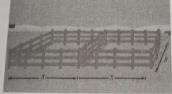 14 12 10 8 E. 6 Semakin banyak iklan akan mendorong volume penjualan. Imbasnya, keuntungan atas penjualan produk juga akan meningkat. Itulah sebabnya, besar keuntungan (dalam juta rupiah) salah satunya bergantung pada seberapa banyak belanja iklan (dalam juta rupiah) dilakukan. Misalkan hubungan antara banyaknya belanja iklan dengan keuntungan dinotasikan dalam fungsi (𝑥) = 240 − 20𝑥 − 1 𝑥2. Keuntungan yang 2diperoleh saat iklan Rp4.000.000,00 adalah … Rp170.000.000,00 Rp158.000.000,00 Rp152.000.000,00 Rp148.000.000,00 Rp102.000.000,00 Berikut yang merupakan grafik fungsi kuadrat (𝑥) = 𝑥2 + 𝑝𝑥 + 8 untuk 𝑥 𝜖 𝑅 memiliki nilai minimum −1 adalah ... . A.    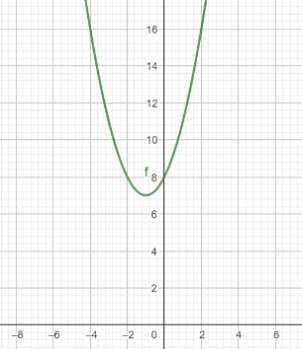 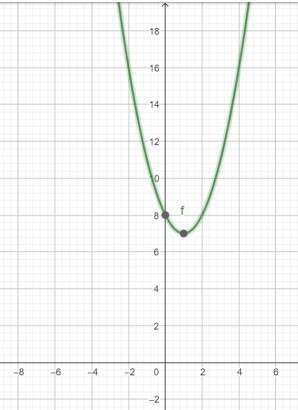 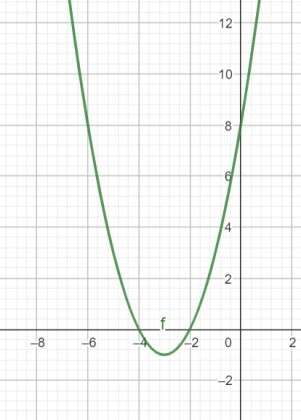 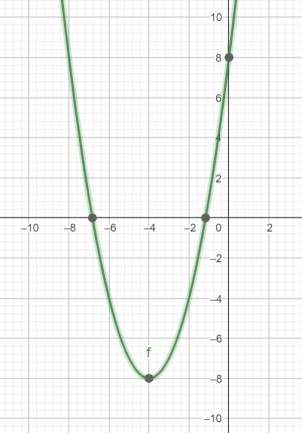 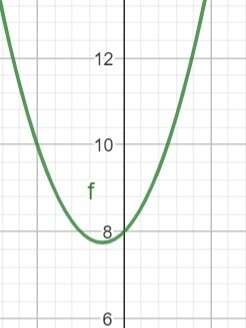 Lintasan yang dibentuk seekor lumba-lumba yang melompat tersaji seperti gambar berikut. 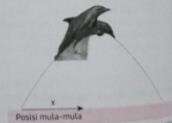 Jarak antara posisi lumba-lumba melompat dengan posisi saat masuk kembali ke laut adalah 2 m. Ketinggian maksimum lumba-lumba berada pada ketinggian 1,5 m dari permukaan laut. Fungsi 𝑓 yang menyatakan ketinggian lumba-lumba dari permukaan air laut (dalam m) terhadap 𝑥 adalah... 𝑓(𝑥) = −𝑥2 − 3𝑥 𝑓(𝑥) = −𝑥2 + 3𝑥 𝑓(𝑥) = − 3 𝑥2 − 3𝑥 2𝑓(𝑥) = −3𝑥2 + 3𝑥 2𝑓(𝑥) = −3𝑥2 − 3𝑥 4Sebagai bagian dari kontrol kualitas produksinya, suatu perusahaan kembang api rutin melakukan pengecekan dengan menganalisis hubungan waktu (dalam detik) dengan ketinggian (dalam meter). Hasilnya ketinggian kembang api ini ternyata membentuk grafik fungsi kuadrat ℎ(𝑡) dengan 𝑡 dalam detik. Beberapa hasil pencatatan yang terangkum pada tabel berikut. Jika kembang api meledak 7 detik setelah ditembakkan, kembang api tersebut akan meledak pada ketinggian … m 300 266 251 250 215 Perhatikan gambar segitiga siku-siku berikut. Nilai perbandingan trigonometri yang paling besar adalah.......  	25 cm A. cosec 𝛼 B. sec 𝛼 cotan 𝛼 tan 𝛼 cos 𝛼 Beberapa kardus berukuran 20 x 20 x 20 cm disusun seperti gambar berikut. Jika sudut 𝜃 menyatakan kemiringan garis yang dibentuk ujung kardus sebelah luar dengan permukaan tanah, besar sudut 𝜃 adalah.... 26,60 300 450 600 63,40 Sebuah gelas (berbentuk tabung) diletakkan dengan posisi seperti gambar berikut. Tinggi gelas itu adalah... cm 6 10 10,2 12 14 Perhatikan gambar jam dinding di bawah ini. Pada gambar jam tersebut, jarum panjang tepat menunjukan angka 10 dan jarum pendek menunjukan angka 2. Seorang anak sedang mengamati pergerakan jarum panjang jam dinding. Anak tersebut membayangkan besar sudut yang akan dilalui jarum panjang jam tersebut, jika jarum panjang bergerak  dari pukul 13.50 hingga 15.30. Berapa nilai sinus besar sudut yang dilalui jarum panjang pada periode tersebut adalah …. 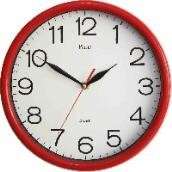 1 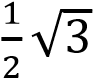 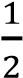 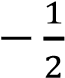 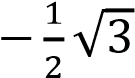 Diketahui nilai  sin𝛽 = 	 dan 𝜋 < 𝛽 < 𝜋. Nilai cos 𝛽 adalah... 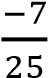 2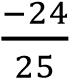 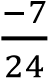 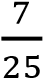 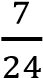 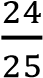 Apabila ada banyak hal yang terjadi selama berlangsungnya pembelajaran daring akibat pandemi Covid 19. Berikut adalah diagaram hasil BPS Kabupaten X tentang efektivitas pembelajaran daring. Jika responden yang merasa pembelajaran daring kurang efektif sebanyak 315 orang, maka banyaknya responden dari survei itu adalah.... 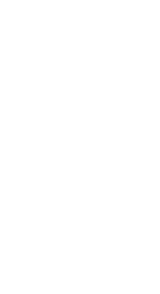 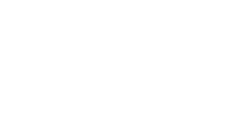 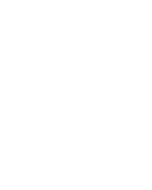 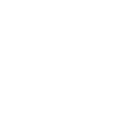 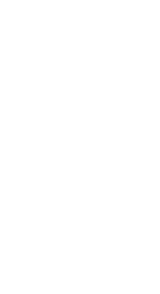 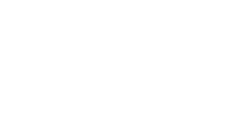 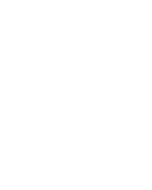 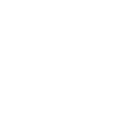 845 orang 584 orang 548 orang 700 orang 630 orang Berikut adalah rata-rata upah tenaga kerja di suatu wilayah (dalam juta rupiah) ditinjau dari tingkat pendidikannya. 	 ≤𝑆𝐷 	SMP 	SMA 	SMK 	Diploma  	Universitas  	 	I/II/III Jumlah tenaga kerja di wilayah tersebut ditinjau dari tingkat pendidikan disajikan pada tabel berikut. Rata-rata upah tenaga kerja di wilayah tersebut adalah.... 2,6 juta rupiah 2,7 juta rupiah 2,8 juta rupiah 2,9 juta rupiah 3 juta rupiah Median dari data pada histogram berikut adalah … 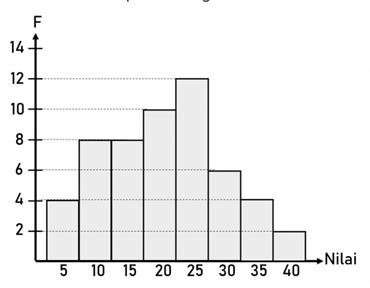 20,0 20,5 21,0 21,5 22,5 Berikut adalah histogram data pembelian token listrik / bulan dari survei terhadap sejumlah responden. Mayoritas responden mengeluarkan biaya pembelian listrik sejumlah... Rp180.000,00 Rp179. 000,00 Rp157.500,00 Rp 56. 000,00 Rp149. 000,00 Rani berjualan baju secara online. Untuk kebutuhan iklan, ia memotret baju seperti gambar berikut.... 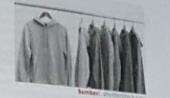 Ada satu baju yang digantung menghadap kamera untuk menunjukan detail model baju yang ditawarkan. Sementara baju lain dipotret menyamping karena hanya menunjukan varian warna yang tersedia dari model tersebut. suatu hari, ternyata suatu model baju hanya tersedia dalam empat varian warna yaitu hitam, navy, (biru tua), coklat, dan merah tua. Padahal untuk keperluan pemotretan ia membutuhkan 6 baju untnuk difoto secara menyamping agar foto yang dihasilkan terlihat lebih “penuh”. Akhirnya ia memutuskan untuk menggantung baju berwarna hitam menghadap ke depan, sementara 3 warna secara menyamping. Banyak cara untuk menyusun baju yang difoto menyamping adalah ... cara 720 120 90 20 6 Dilakukan survei kepemilikan smartphone dan laptop pada 30 siswa di suatu kelas. Hasilnya diperoleh data 20 siswa memiliki smartphone, 10 siswa memiliki laptop, 3 siswa tidak memiliki keduanya. Jika dipilih seorang siswa secara acak, peluang terpilihnya orang tersebut adalah siswa yang hanya memiliki laptop adalah.... 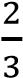 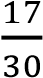 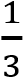 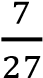 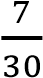 Saat seseorang melemparkan bola ke arah ring basket, ada dua kemungkinan yang muncul : bola masuk atau tidak masuk. Jika pelemparan dilakukan sebanyak 50 kali, maka frekuensi harapan bola yang dilempar dapat masuk ke ring adalah … kali 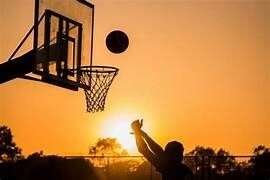 10 15 20 25 30 Pada sisi dadu pertama bertuliskan angka 1,2,3 diberi warna merah,s ementara mata dadu yang lain diberi warna putih. Dadu kedua pada angka 1,2,3 diberi warna putih, sementara mata dadu yang lain diberi warna merah. Peluang mata dadu berjumlah 9 dari mata dadu berwarna sama adalah.... 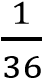 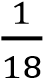 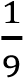 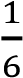 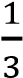 Dalam satu sisir pisang (berisi 15 buah ), biasanya terdapat 3 buah yang kondisinya masih belum matang. Jika dilakukan pengambilan 2 pisang sekaligus, Anita ingin agar yang terambil keduanya matang. Peluang pisang yang terambil tidak sesuai dengan harapan Anita adalah... 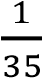 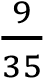 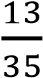 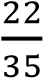 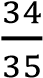 PEMBAHASAN DAN KUNCI JAWABAN INSTUMEN PENELITIAN Kadar suatu jenis obat (dalam mg) setelah diminum dinyatakan dalam fungsi  dengan t adalah waktu (dalam jam). Jika Nita meminum obat itu pada pukul 07.00, kadar obat tersebut akan benar-benar habis pada pukul....11.0012.0013.0014.00E. 15.00 PembahasanKarena mulai diminum pukul 07.00 maka obat akan habis pada 8 jam berikutnya, yaitu pada pukul 15.00 Jawaban ESeorang pemilik kuda hendak membuat dua petak tempat untuk menempatkan kuda dengan model seperti gambar berikut. Luas masing - masing petak adalah 120 m2. Sayangnya, kayu yang ia miliki hanya cukup untuk membuat pagar sepanjang 78 m. Panjang tiap petak adalah … m.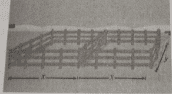 1486Pembahasan :	Luas seluruh petak = 	Maka, panjang tiap petak adalah 12Jawaban  (B).Semakin banyak iklan akan mendorong volume penjualan. Imbasnya, keuntungan atas penjualan produk juga akan meningkat. Itulah sebabnya, besar keuntungan (dalam juta rupiah) salah satunya bergantung pada seberapa banyak belanja iklan (dalam juta rupiah) dilakukan. Misalkan hubungan antara banyaknya belanja iklan dengan keuntungan dinotasikan dalam fungsi  Keuntungan yang diperoleh saat iklan Rp4.000.000,00 adalah …Rp170.000.000,00Rp158.000.000,00Rp152.000.000,00Rp148.000.000,00Rp102.000.000,00Pembahasan 80 – 8Maka, keuntungan yang diperoleh saat iklan Rp4.000.000,00 adalah Rp152.000.000,00Jawaban CBerikut yang merupakan grafik fungsi kuadrat untuk  memiliki nilai minimum adalah ... .Pembahasan Grafik fungsi kuadrat Nilai minimum = -1Maka, Saat  = 11 = 8 Jadi grafiknya sebagai berikut.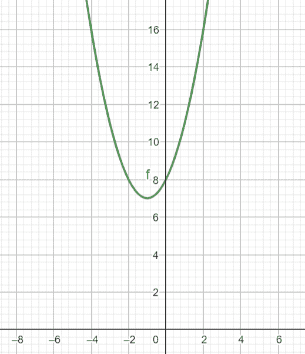 Jawaban ALintasan yang dibentuk seekor lumba-lumba yang melompat tersaji seperti gambar berikut.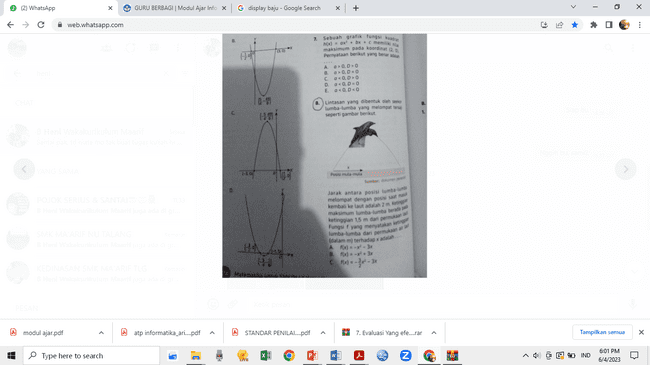 Jarak antara posisi lumba-lumba melompat dengan posisi saat masuk kembali ke laut adalah 2m. Ketinggian maksimum lumba-lumba berada pada ketinggian 1,5m dari permukaan laut. Fungsi  yang menyatakan ketinggian lumba-lumba dari permukaan air laut (dalam m) terhadap  adalah...Pembahasan Substitusi 1,5 ke persamaan  Maka diperoleh Jawaban DSebagai bagian dari kontrol kualitas produksinya, suatu perusahaan kembang api rutin mellakukan pengecekan dengan menganalisis hubungan waktu (dalam detik) dengan ketinggian (dalam meter). Hasilnya ketinggian kembang api ini ternyata membentuk grafik fungsi kuadrat  dengan  dalam detik. Beberapa hasil pencatatan yang terangkum pada tabel berikut.Jika kembang api meledak 7 detik setelah ditembakkan, kembang api tersebut akan meledak pada ketinggian … mA. 300B. 266C. 251D. 250E. 215Pembahasan  -   -Substitusi ke persamaan b=-37Substitusi Sehingga diperoleh  Maka  Jawaban CPerhatikan gambar segitiga siku-siku berikut. Nilai perbandingan trigonometri yang paling besar adalah.......cosec αsec αcotan αtan αcos αPembahasan	25 cm =  =  =15Nilai perbandingan yang paling tinggi Jawaban ABeberapa kardus berukuran 20 x 20 x 20 cm disusun seperti gambar berikut. Jika sudut θ menyatakan kemiringan garis yang dibentuk ujung kardus sebelah luar dengan permukaan tanah, besar sudut θ adalah....26,6030045060063,40Pembahasan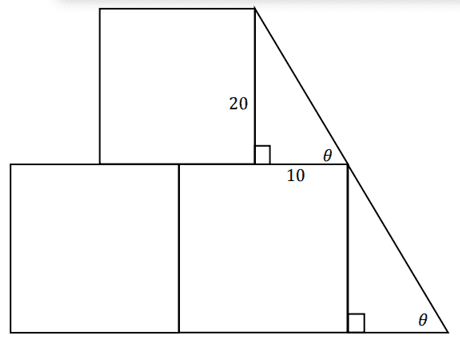 = 2Sebuah gelas (berbentuk tabung) diletakkan dengan posisi seperti gambar berikut. Tinggi gelas itu adalah... cm61010,21214PembahasanPerhatikan gambar jam dinding di bawah ini. Pada gambar jam tersebut, jarum panjang tepat menunjukan angka 10 dan jarum pendek menunjukan angka 2.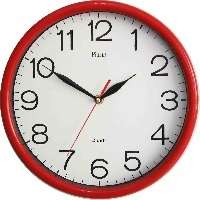 1PembahasanBesar sudut yang dilalui jarum jam dari pukul 13.50 – 15.30; = 6000 nilai sinus besar sudut yang dilalui jarum panjang pada periode tersebut adalahDiketahui nilai  dan . Nilai  adalah...Pembahasan 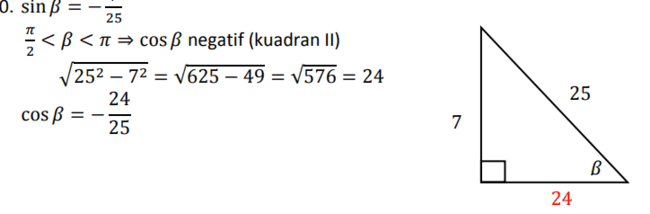 Apabila ada banyak hal yang terjadi selama berlangsungnya pembelajaran daring akibat pandemi Covid 19. Berikut adalah diagaram hasil BPS Kabupaten Magelang tentang efektivitas pembelajaran daring. Jika responden yang merasa pembelajaran daring kurang efektif sebanyak 315 orang, maka banyaknya responden dari survei itu adalah....Efektivitas Belajar di rumah845 orang584 orang548 orang700 orang630 orangPembahasanBanyaknya responden =x 315			    = 583,87			    = 584 orangJawaban BBerikut adalah rata-rata upah tenaga kerja di suatu wilayah (dalam juta rupiah) ditinjau dari tingkat pendidikannya.Jumlah tenaga kerja di wilayah tersebut ditinjau dari tingkat pendidikan disajikan pada tabel berikut.Rata-rata upah tenaga kerja di wilayah tersebut adalah....2,6 juta rupiah2,7 juta rupiah2,8 juta rupiah2,9 juta rupiah3 juta rupiahPembahasan SehinggaJadi, rata-rata upah tenaga kerja diwilayah tersebut adalah 2,7 juta rupiahJawaban BMedian dari data pada histogram berikut adalah …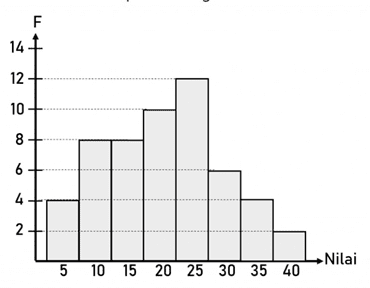 A. 20,0B. 20,5C. 21,0D. 21,5E. 22,5Pembahasan Diketahui interval kelas median = 18 – 22Tepi bawah () = 17,5Frekuensi komulatif sebelum kelas median ()= 20Frekuensi kelas Median () = 10Panjang interval () = 5Rumus Median        Jawaban CBerikut adalah histogram data pembelian token listrik/ bulan dari survei terhadap sejumlah responden.Mayoritas responden mengeluarkan biaya pembelian listrik sejumlah...Rp180.000,00Rp179. 000,00Rp157.500,00Rp 56. 000,00Rp149. 000,00PembahasanKelas modus : 150 – 199 = 10        50Jadi, mayoritas responden mengeluarkan biaya pembelian listrik sejumlah RP179.500,00Jawaban BRani berjualan baju secara online. Untuk kebutuhan iklan, ia memotret baju seperti gambar berikut....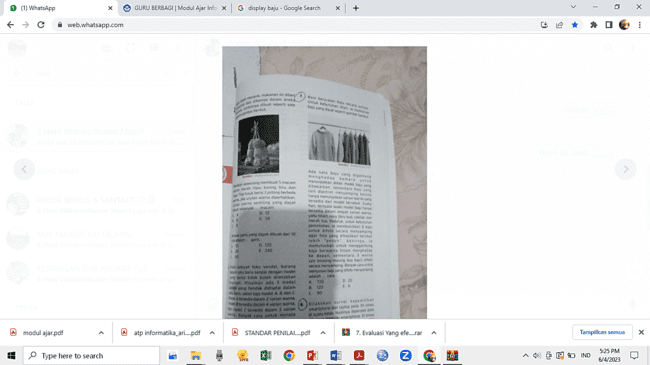 Ada satu baju yang digantung menghadap kamera untuk menunjukan detail model baju yang ditawarkan. Sementara baju lain dipotret menyamping karena hanya menunjukan varian warna yang tersedia dari model tersebut. Suatu hari, ternyata suatu model baju hanya tersedia dalam empat varian warna yaitu hitam, navy (biru tua), coklat, dan merah tua. Padahal, untuk keperluan pemotretan ia membutuhkan 6 baju untnuk difoto secara menyamping agar foto yang dihasilkan terlihat lebih “penuh”. Akhirnya ia memutuskan untuk menggantung baju berwarna hitam menghadap ke depan, sementara 3 warna lain (masing-masing dua baju) difoto secara menyamping. Banyak cara untuk menyusun baju yang difoto menyamping adalah ...cara72012090206PembahasanBanyak cara  = 90Jawaban CDilakukan survei kepemilikan smartphone dan laptop pada 30 siswa di suatu kelas. Hasilnya diperoleh data 20 siswa memiliki smartphone, 10 siswa memiliki laptop, 3 siswa tidak memiliki keduanya. Jika dipilih seorang siswa secara acak, peluang terpilihnya orang tersebut adalah siswa yang hanya memiliki laptop adalah....PembahasanMisalkan : Siswa yang memiliki laptop dan smartphone                  Siswa yang hanya memiliki laptopSehinggaJadi, peluang terpilihnya siswa tersebut adalah siswa yang hanya memiliki laptop = Jawaban ESaat seseorang melemparkan bola ke arah ring basket, ada dua kemungkinan yang muncul : bola masuk atau tidak masuk. Jika pelemparan dilakukan sebanyak 50 kali, maka frekuensi harapan bola yang dilempar dapat masuk ke ring adalah … kali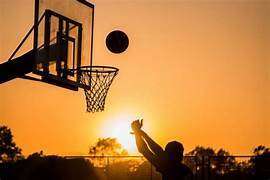 A. 10B. 15C. 20D. 25E. 30          Pembahasan 	Misalkan kejadian bola masuk ring = M 		Kejadian bola tidak masuk ring =  Karena hanya ada 2 kemungkinan, yaitu M atau TM, maka Dilakukan pelemparan sebanyak 50 kali. Frekuensi harapan bola yang dilempar dapat masuk ke ring = Jawaban DPada sisi dadu pertama bertuliskan angka 1,2,3 diberi warna merah, sementara mata dadu yang lain diberi warna putih. Dadu kedua pada angka 1,2,3 diberi warna putih, sementara mata dadu yang lain diberi warna merah. Peluang mata dadu berjumlah 9 dari mata dadu berwarna sama adalah....PembahasanPeluang = Jawaban BDalam satu sisir pisang (berisi 15 buah ), biasanya terdapat 3 buah yang kondisinya masih belum matang. Jika dilakukan pengambilan 2 pisang sekaligus, Anita ingin agar yang terambil keduanya matang. Peluang pisang yang terambil tidak sesuai dengan harapan Anita adalah...PembahasanPeluang pisang yang terambil keduanya matang =  Jadi, peluang yang terambil tidak keduanya matang ( tidak sesuai dengan harapan Anita ) =  Jawaban CAngket analisis kebutuhan instrumen hotsIdentitas RespondenNama	:	Guru Mata Pelajaran	:	Satuan Pendidikan	:	Petunjuk pengisian:Berilah tanda centang/ checklist (√) pada kolom jawaban yang sesuai dengan pendapat bapak/ibu Lampiran  2 Analisis Data PenelitianVALIDITAS KONSTRAK ASPEK ISIItemfit Statistics: Dari tabel di atas tampak bahwa seluruh butir secara umum dapat diterima sebagai butir yang baik kecuali butir nomor 10. Butir nomor 10 memiliki p value < 0.01 dapat disimpulkan bahwa taraf signifikan 0.01 butir nomor 10 tidak bisa diterima oleh model.Tingkat Kesukaran Butir-butir Instrumen HOTS2. Validitas Konstraks Aspek SubstantifTabel: Hasil Uji Person fit peserta tes Instrumen HOTSPersonfit Statistics: Tabel. Peserta tes yang memiliki respons menyimpang (aberrant response)Validitas Konstrak Aspek Struktural (mengganti analisis unidimensi)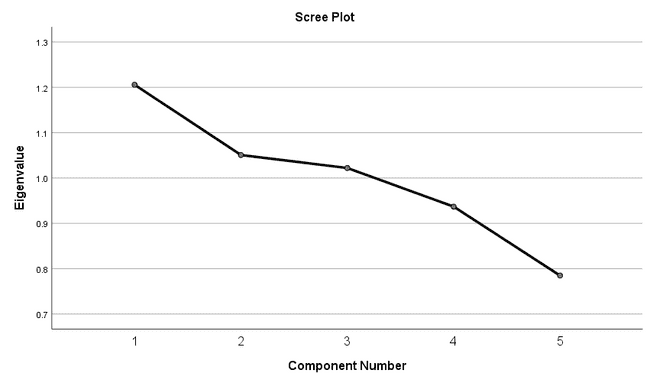 Uji invariansiDari tabel diatas didapat nilai p value sebesar 0.011 artinya menerima Ho sehingga dapat disimpulkan bahwa estimasi parameter bersifat infarian.Validitas Konstruk Aspek EksternalCorrelationsReliabilityLampiran  3 Dokumentasi Penelitian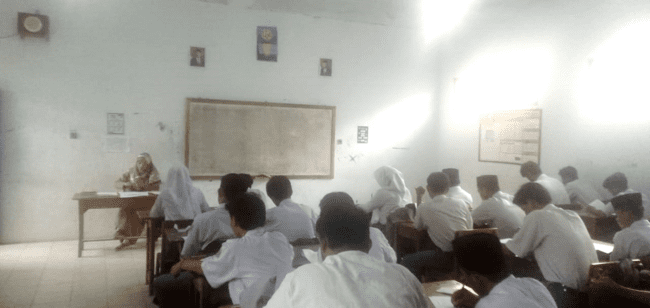 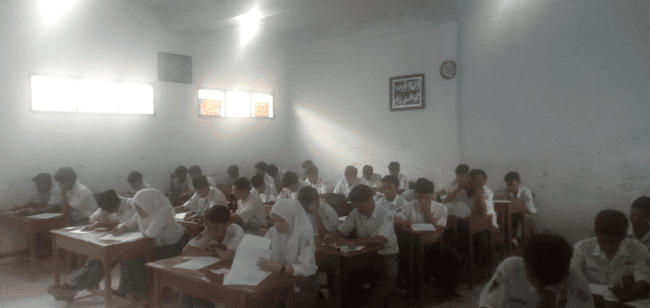 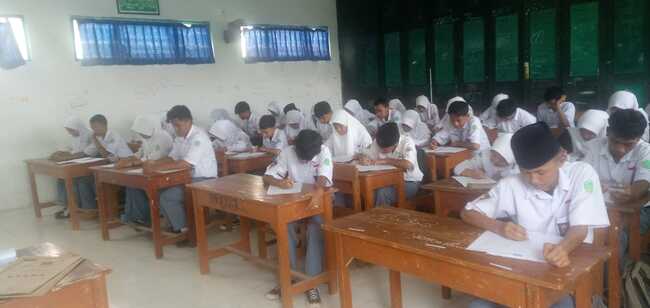 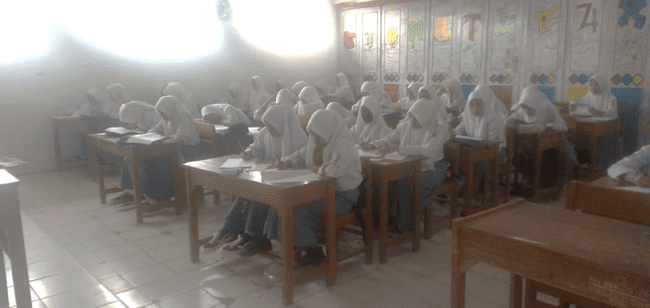 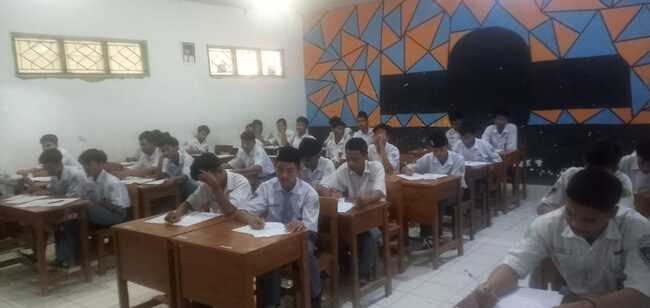 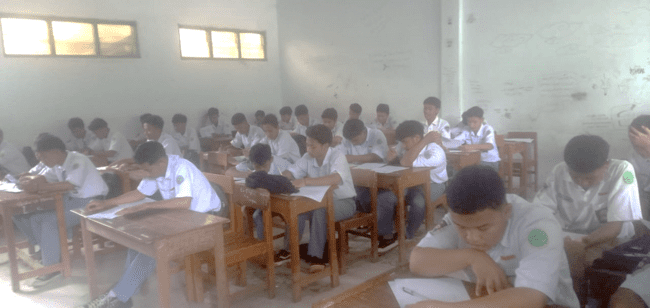 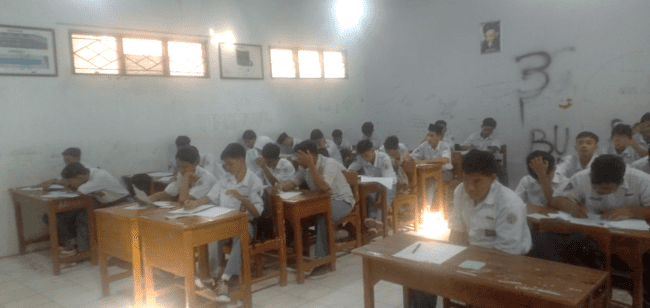 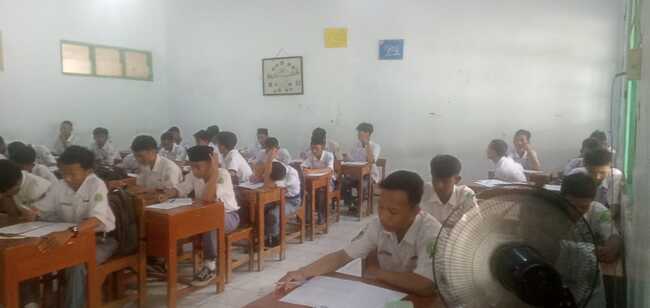 Lampiran  4 Dokumen Pendukung Penelitian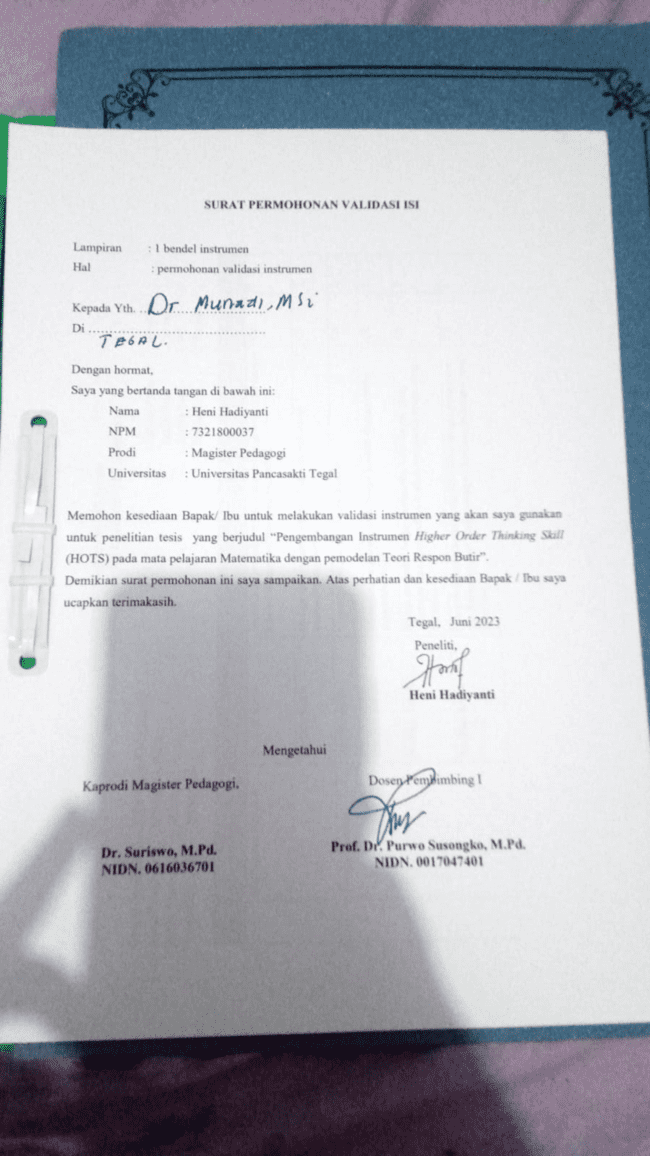 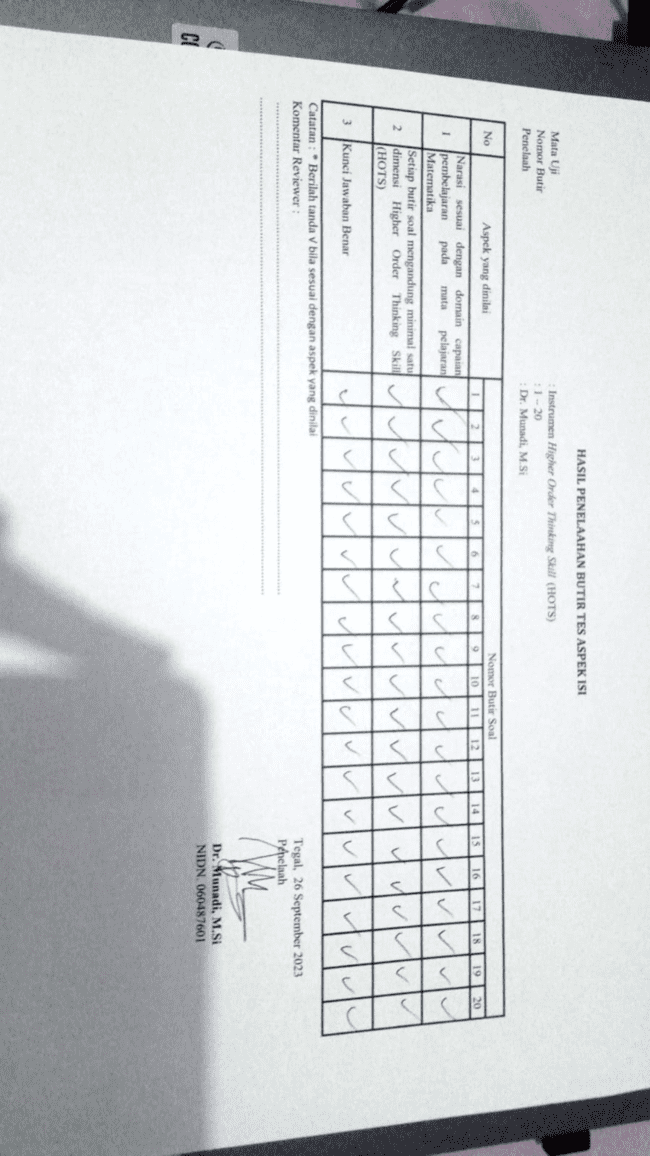 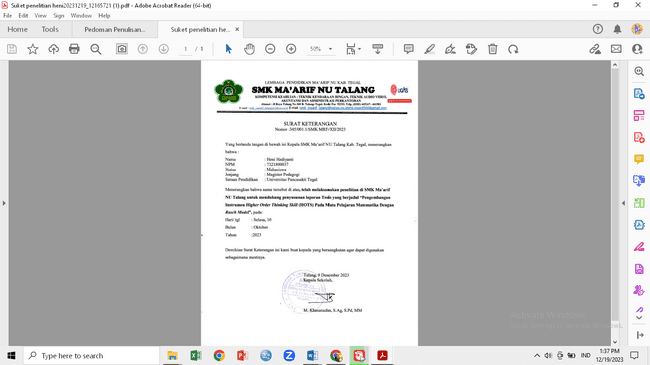 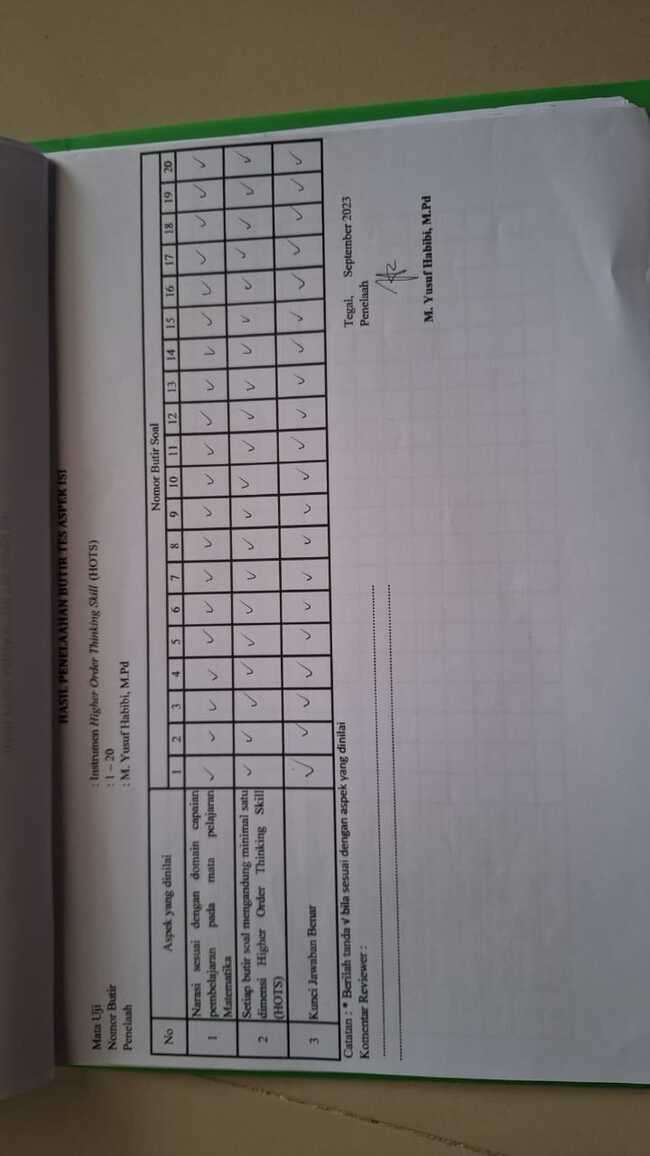 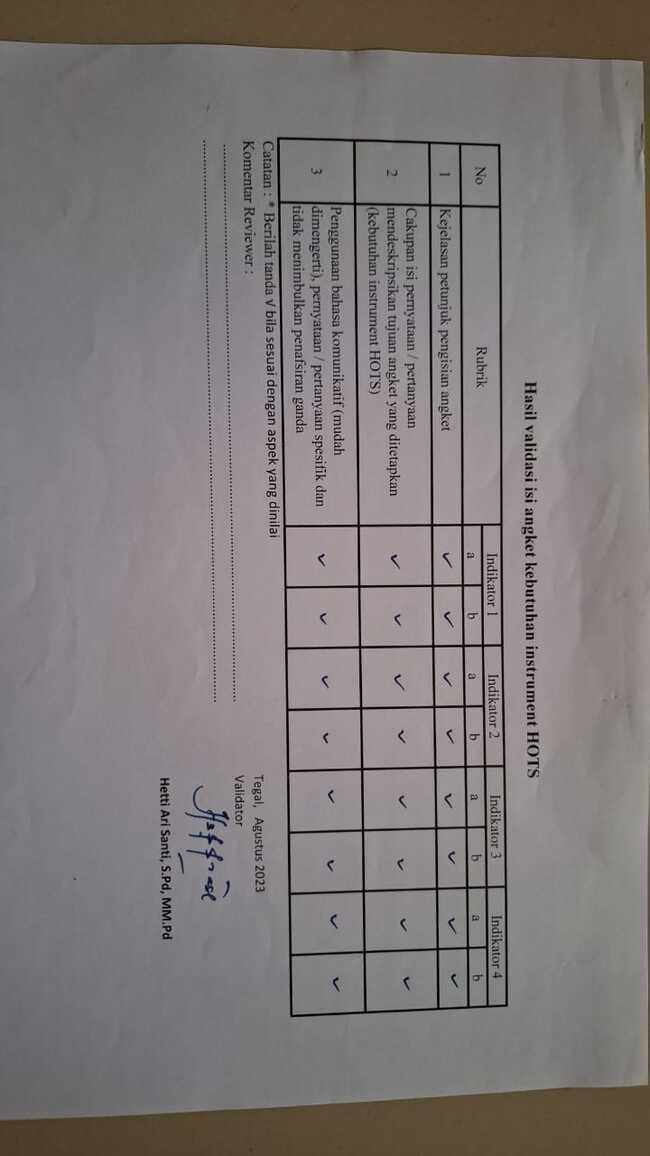 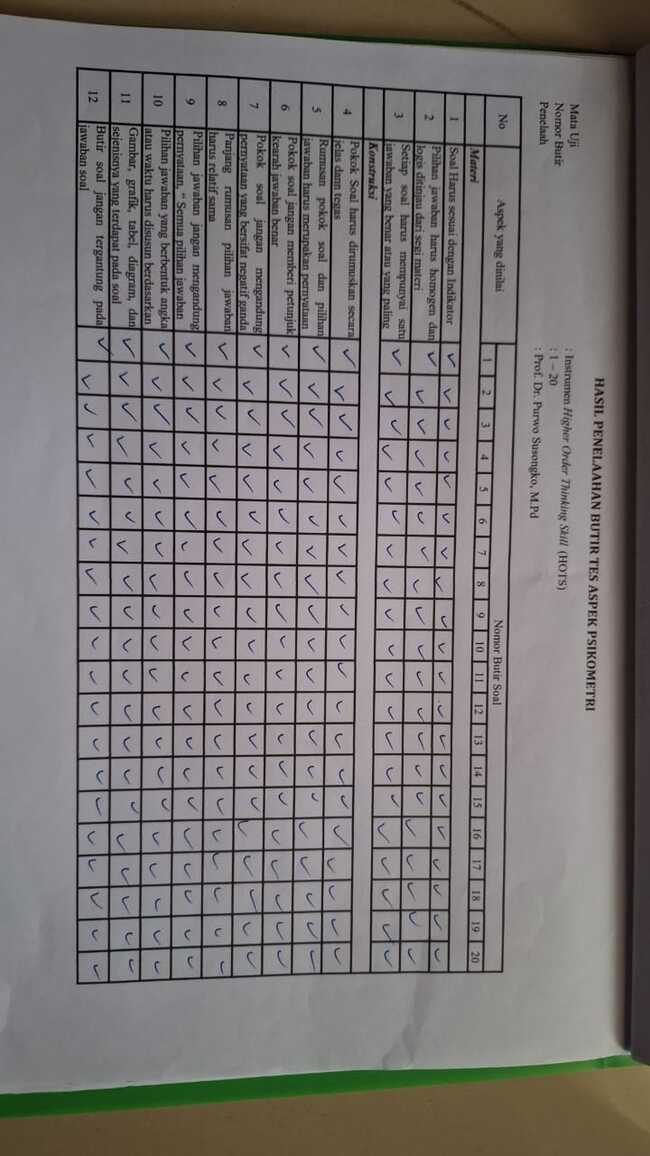 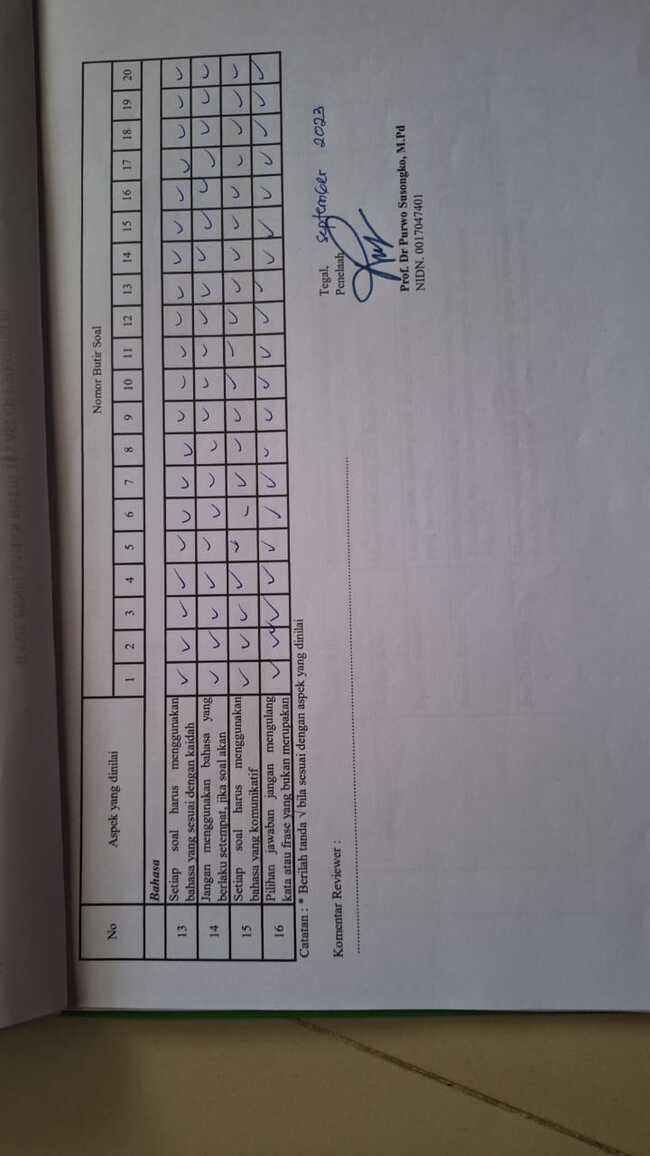 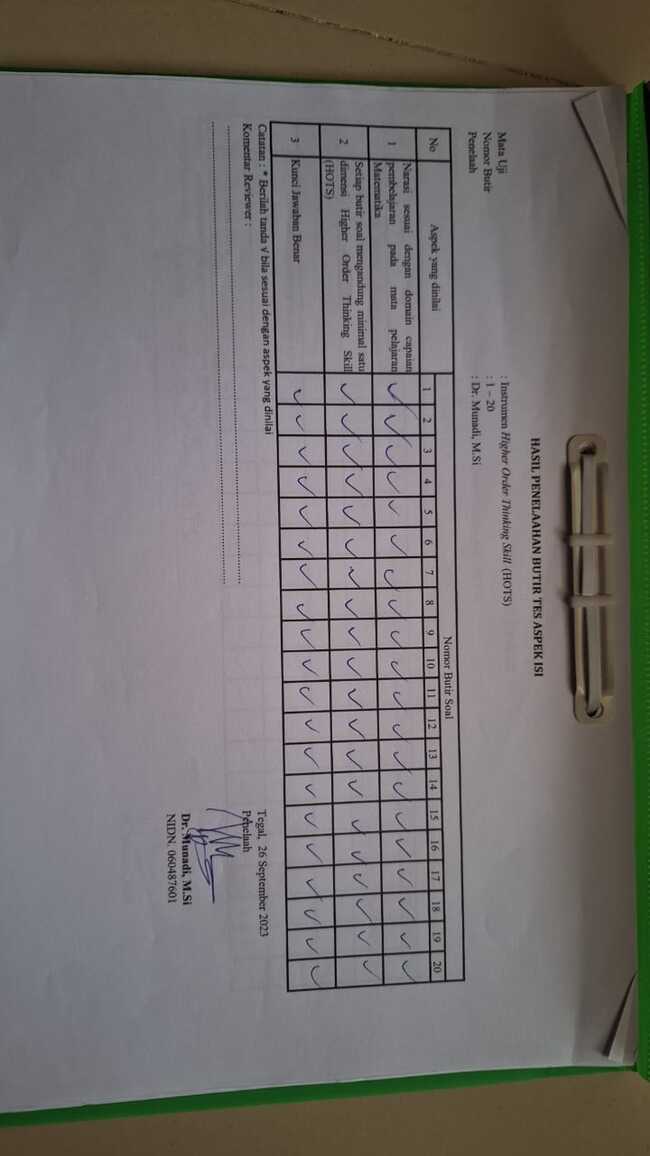 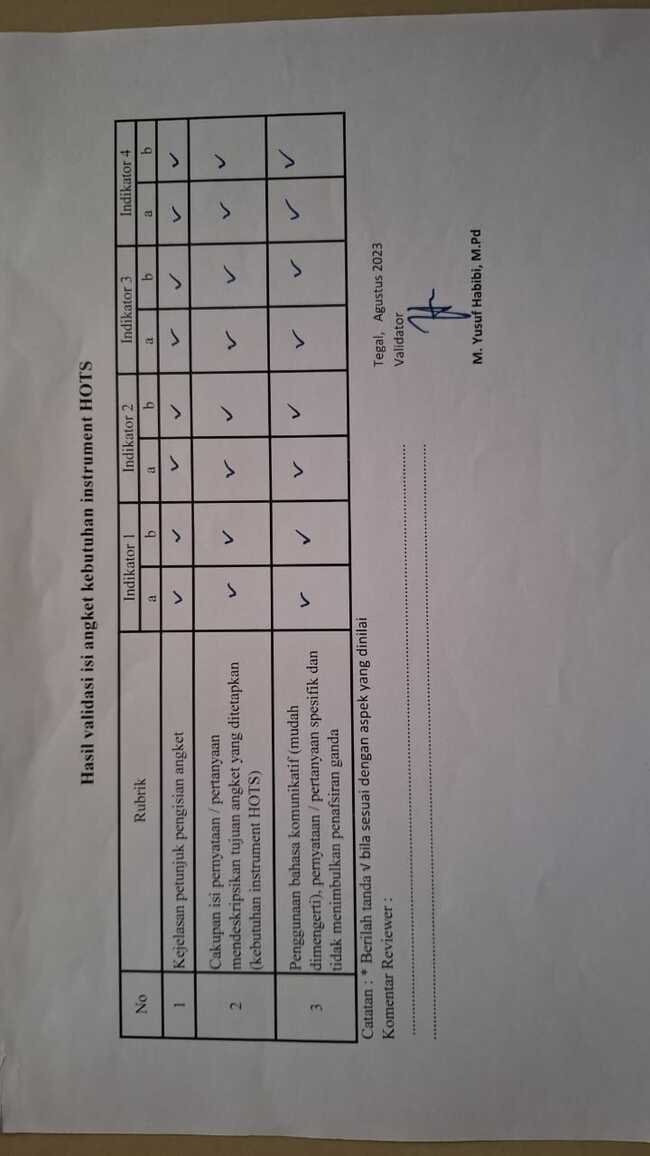 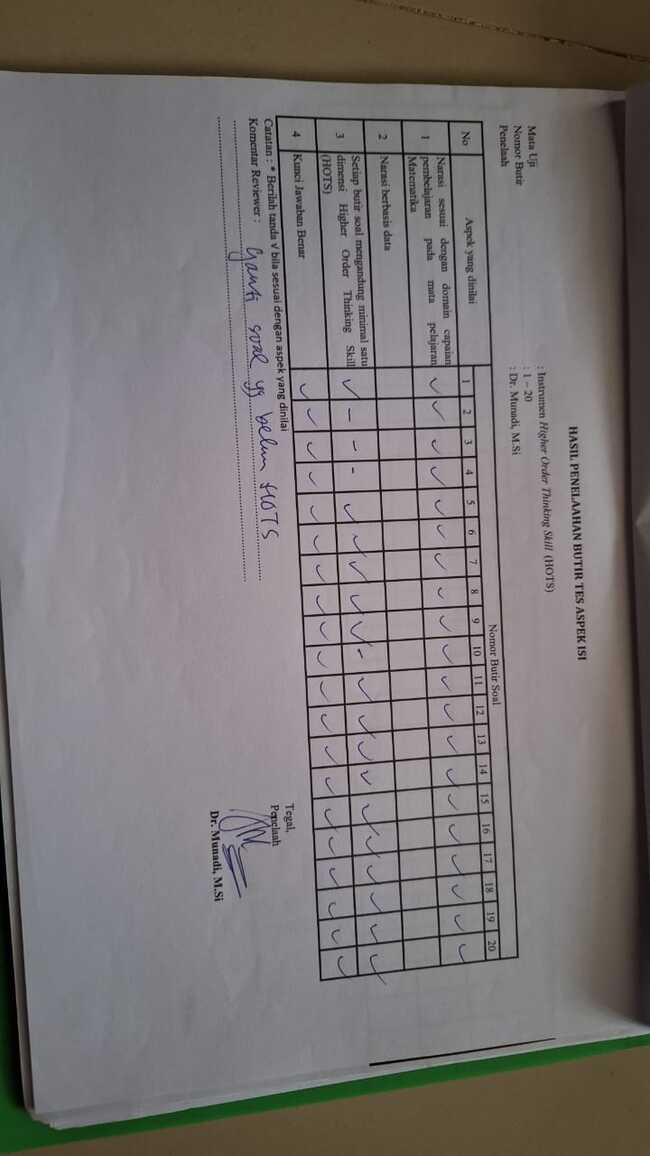 No. MateriAspek / DimensiIndikatorLevel KognitifButir Soal1Persamaan KuadratBerfikir KritisMelakukan prosedur untuk menentukan akar-akar persamaan kuadrat dengan metode yang bervariasi.C411Persamaan KuadratBerfikir KritisMenggunakan rumus jumlah dan hasil kali untuk menyelesaikan bentuk lainC522Fungsi KuadratBerfikir KritisMenentukan nilai dari fungsi kuadrat.C432Fungsi KuadratBerfikir KreatifMenggambar sketsa grafik fungsi kuadrat dengan media yang bervariasi.C642Fungsi KuadratBerfikir KreatifMengkonstruksi fungsi kuadrat dari nilai fungsi yang diketahui atau berdasarkan analisis atas grafik fungsi yang diketahui.C652Fungsi KuadratBerfikir KritisMenyelesaikan masalah yang berkaitan dengan persamaan dan fungsi kuadrat berdasarkan analisis atas informasi yang diberikan.C563TrigometriBerfikir KritisMengorganisasikan perbandingan-perbandingan trigonometri yang dapat dibentuk dari masalah yang berkaitan dengan segitiga siku-sikuC473TrigometriBerfikir KritisMelakukan prosedur perhitungan panjang sisi suatu segitiga siku-siku jika diketahui salah satu sisi C583TrigometriBerfikir KritisMenggunakan konsep sudut berelasi untuk menentukan nilai perbandingan tigonometri lainC493TrigometriBerfikir KritisMemeriksa kebenaran informasi masalah nyata yang berkaitan dengan perbandingan trigonometri dari sudut setiap kuadranC5103TrigometriPemecahan masalahMerumuskan solusi dari masalah yang berkaitan dengan perbandingan trigonometriC6114StatistikaBerfikir Kritismengintepretasikan data berbentuk diagram lingkaran/batangC5124StatistikaBerfikir KritisMelakukan prosedur perhitungan ukuran pemusatan data (rata-rata ) untuk data kelompokC4134StatistikaBerfikir KritisMelakukan prosedur perhitungan ukuran pemusatan data (Median) untuk data kelompokC4144StatistikaBerfikir KritisMenyelesaikan masalah yang berkaitan dengan penyajian data dan ukuran pemusatan data berdasarkan analisi atas informasi yang diberikanC5155PeluangBerfikir KritisMelakukan prosedur kaidah pencacahan (aturan perkalian,aturan penjumlahan,permutasi dan kombinasi)C4165PeluangBerfikir KritisMenentukan Peluang kejadian yang mungkin muncul dalam secuah percobaan.C4175PeluangBerfikir KritisMenentukan frekuensi harapan suatu kejadianC4185PeluangBerfikir KritisMenyelesaikan masalah yang berkaitan dengan kaidah pencacahan, peluang, dan frekuensi harapan suatu kejadian berdasarkan analisis atas informasi yang diberikanC519, 20Kelas/Program  : XI / Semua Hari/tangal 	 :  Dimulai Pukul 	 :  Diakhiri Pukul 	 :  𝑡 ℎ(𝑡) 1 39 2 76 … … 5 183 sin 300 cos 600 tan 26,60 tan 450 tan 63,40 0,5 0,5 0,5 1 2 4,25 3,57 1,69 2,67 1,99 1,65 SD SMP SMA SMK Diploma  Universitas  100 400 500 600 300 100 Uang yang dibayarkan (dalam ribu rupiah) Frekuensi 50 - 99 2 100 - 149 15 150 - 199 30 200 - 249 20 250 - 299 3 139276……5183sin 300cos 600tan 26,60tan 450tan 63,400,50,50,512SDSMPSMASMKDiploma Universitas 1004005006003001001,651001651,994007962,675001.3352,696001.6143,573001.0714,24100424Jumlah2.0005.404NilaiFrekuensi3 – 748 – 12813 -17818 - 221023 - 271228 -32633 – 37438 - 422Jumlah54Uang yang dibayarkan (dalam ribu rupiah)Frekuensi50 - 992100 - 14915150 - 19930200 - 24920250 - 2993Dadu 2Dadu 2Dadu 2Dadu 2Dadu 2Dadu 2123456Dadu 111,11,21,31,41,51,6Dadu 122,12,22,32,42,52,6Dadu 133,13,23,33,43,53,6Dadu 144,14,24,34,44,54,6Dadu 155,15,25,35,45,54,5Dadu 166,16,26,36,46,56,6NoIndikatorPertanyaanJawabanJawabanNoIndikatorPertanyaanYaTidak 1Analyzing  (menganalisis)Apakah peserta didik mengetahui hubungan materi pelajaran dengan  masalah sehari-hari yang dialami?1Analyzing  (menganalisis)Apakah peserta didik memahami maksud soal yang dinarasikan dengan peristiwa dan menganalisisnya dengan benar?2Evaluating (menilai) Apakah peserta didik mampu menunjukan kesalahan suatu konsep berdasarkan materi yang dipelajari?2Evaluating (menilai) Apakah peserta didik mampu mengidentifikasi masalah dengan baik dan menemukan solusinya?3Creating (mencipta)Apakah peserta didik memiliki ide/ gagasan baru yang berhubungan dengan materi yang dipelajari?3Creating (mencipta)Apakah peserta didik dapat membuat suatu produk yang berhubungan dengan materi yang dipelajari?4HOTSApakah pembelajaran kontekstual dapat meningkatkan keterampilan menganalisis, menilai, dan mencipta yang dimiliki peserta didik?4HOTSApakah dibutuhkan soal HOTS untuk meningkatkan keterampilan berpikir tingkat tinggi peserta didik? ANALISIS BUTIR INSTRUMEN HOTSANALISIS BUTIR INSTRUMEN HOTSANALISIS BUTIR INSTRUMEN HOTSANALISIS BUTIR INSTRUMEN HOTSANALISIS BUTIR INSTRUMEN HOTSANALISIS BUTIR INSTRUMEN HOTSANALISIS BUTIR INSTRUMEN HOTSANALISIS BUTIR INSTRUMEN HOTSANALISIS BUTIR INSTRUMEN HOTSANALISIS BUTIR INSTRUMEN HOTSANALISIS BUTIR INSTRUMEN HOTSANALISIS BUTIR INSTRUMEN HOTSANALISIS BUTIR INSTRUMEN HOTSANALISIS BUTIR INSTRUMEN HOTSANALISIS BUTIR INSTRUMEN HOTSANALISIS BUTIR INSTRUMEN HOTSANALISIS BUTIR INSTRUMEN HOTSANALISIS BUTIR INSTRUMEN HOTSANALISIS BUTIR INSTRUMEN HOTSANALISIS BUTIR INSTRUMEN HOTSANALISIS BUTIR INSTRUMEN HOTSANALISIS BUTIR INSTRUMEN HOTSANALISIS BUTIR INSTRUMEN HOTSANALISIS BUTIR INSTRUMEN HOTSANALISIS BUTIR INSTRUMEN HOTSANALISIS BUTIR INSTRUMEN HOTSNONAMAKELASJenisNOMOR SOALNOMOR SOALNOMOR SOALNOMOR SOALNOMOR SOALNOMOR SOALNOMOR SOALNOMOR SOALNOMOR SOALNOMOR SOALNOMOR SOALNOMOR SOALNOMOR SOALNOMOR SOALNOMOR SOALNOMOR SOALNOMOR SOALNOMOR SOALNOMOR SOALNOMOR SOALjumlahNONAMAKELASKelamin1234567891011121314151617181920jumlah1AFIFATUN ISTIQOMAHAKLP11101111101111010111162ALYAA MUFIIDAHAKLP10101101110110111011143ANNA HIKMAHAKLP10111111110110111111174ASRI WIDYARSIHAKLP00011100111111111111155AYU ASYA SAHARAAKLP10101101011110111101146DINDA ANINDITAAKLP10001111110100111111147FATIHATU SYIFA QODARIYAHAKLP10111101111110111111178Hamidah FauziyahAKLP10110001010111111111149HILMA NUR MALITAAKLP000101010101101110111110IFTITAH AENUL ILMIAKLP100100111111101111111511Indri AfiyaniAKLP111101011101001111111512KHOIROTUNNISAAKLP111011010101101111011413KIKI PUSPITA SARIAKLP101111011101101111111614LAELI HIDAYATIAKLP000111111111101111101515MAYVA NAESVITAAKLP111110011111101011011516MEY ENJELINAAKLP111111010101111110111617MIA MEI RIZAYATIAKLP101111010101111111101518NABILAH SYIFAAKLP100111101101111111011519NAYLA FADLUN MUMTAZAHAKLP101010001101101111111320NAYLA WULANSARIAKLP010111101101101111111521NINA MARISKAAKLP101111111111101111111822NUR AENIAKLP101110111101101111111623NURUL AZMIAKLP111111011101101111111724PEBRI AYU ASTUTIAKLP101111101101101111111625Putri LarasatiAKLP000111011111011111111526QISMATUL FAIZATUL KHAYATIAKLP010111011101111111111627RAHMA ADINDAAKLP100111111101111111111728SALSA HUSNAENAAKLP101111000101111111101429SALSABILA KHASANAHAKLP101011110101001111111430SITI FATIMAH FITIANIAKLP001011011101001111111331SUCI AZIZZATUL INAYAHAKLP100101011101101010111232TIANI BUDIANTININGRUMAKLP101111111101101110101533ZAHRA AULIAAKLP101111001101101111111534ADAWIYAH SALSABILAMPLBP101111111111011111011735AINUN FAADAHMPLBP100111111101101111111636Alya SaniMPLBP101111001101101111111537AMANDA FITASARIMPLBP101111111101101111111738Amelia Dwi AgustinaMPLBP101110011111001111111539Amelia Fitri RamadhaniMPLBP101111011101101111111640ANINDITA RAHMA AULIAMPLBP101111100101101111111541AYU NAJAH KHAZIMAHMPLBP101010011101101111111442DESI AULIAMPLBP100111111101101111111643DIANA PUTRI NUR ARIFFAHMPLBP101101011101111111111644DINDA DWI OKTAVIANIMPLBP101100111101111111111645Eka RismayaniMPLBP100010001101101111111246ERINDA BASSALAMAHMPLBP101011111101101111111647Fina Aulia DiniMPLBP001111011101101111111548HAYATI SA'DIYAHMPLBP101111101101101111101549HILDA MUKHAROMMAMPLBP001011011101001111101250INTAN SEPTI WULANDARIMPLBP100111101101111111111651Miran NurfazriMPLBP101111001101101111111552Nadya SafiraMPLBP111111111101001011001453NAIFA NISWAHMPLBP111111011101111111111854Naily NailufarMPLBP101111011101101111011555NISYA PURNAMA AVELINMPLBP101111010101001111111456NUR AFIYAHMPLBP111111110101110110101557NUR RIZQI ISTIANAHMPLBP101111011101101111111658PUTRI LAELI RAMADHANIMPLBP111111111101101111101759RIANTI DWI LESTARIMPLBP101111011101101111111660Rifa SafitriMPLBP101001011101001011101161SAFA KHIRANIA ANASYAMPLBP101011101111101111101562SHAIFIYA HIDAYAHMPLBP101111011101100111111563Silvi Melani PutriMPLBP101101111101101111111664SITI AISYAH SYAFITRIMPLBP101101111101101111111665SRI PUJI WAHYUNIMPLBP101100011101101111111466SULIS AURAZZAHROMPLBP101101111111101111111767SYIFA LAILA AZAHRAMPLBP001101011101101111111468TSUWAIBATUL ASLAMIYAHMPLBP001111011101001111111469Urip Ainun NadzifahMPLBP101111111101101111111770AKHMAD FAUZITAVL101111011101111101111671Alfaro Daffa PutrandyTAVL101111011101111101111672ARDAN ISNAEN NUR FATAHILLAHTAVL101111111101101111111773DESTA ARSALAN BAIHAQITAVL101111011101101111111674Laelatul IstianahTAVP101111111101001101111575MUHAMMAD NIZAR SAPUTRATAVL101011001101101111111476MUHAMMAD SYUKRONTAVL101111011111101111111777MUHAMMAD TIRTA ARYA SETIATAVL101111111111011111111878Nafisa AulianiTAVP101011111101101111111679NATASYA ANATATAVP101111010101101101111480NIDA NUR RUKHAMATAVP001011010101101111111381NUR ANISATAVP100011110101101111111482NUR MAULIDIYA NABILATAVP101111011111101111111783RAFI AL HUSNITAVL001111001111101111101484RAUDYA TUZZAHRATAVP101111001111101111101585RISKI NUR MAULANA PUTRATAVL101011011101101111111586Sakinah TurrochimahTAVP101110111101101111111687SENDI BAGUS FERIAWANTAVL101111011101111111111788SINDY AULYA NURZAINTAVP101111011101101111111689SITI NUR MAULUDINATAVP101011011101101111111590SULAIMAN ABDUL JALILTAVL101111111101101111111791TASSA PUJI ASTUTITAVP101111011101111111111792TEGAR MARDIN SYAHTAVL101101011101101111111593UMI KULTSUMTAVP101100011101101111111494WIDIA ASTUTITAVP101000011101111111111495WIDYA WAHYUNINGSITAVP101011111101111111111796ABDEE ILHAMTKR 1L100111011101101111111597ADLI NUR FIRDOTUL MAUZANTKR 1L101111011101101111111698AGUS RAHMA HIDAYATULLAHTKR 1L101111011101101111111699Ahmad Dani MaulanaTKR 1L0011110111011011111115100AHMAD SAEFUL FAQIHTKR 1L0011111011011011101114101AKHMAD SAIFUL MIZANTKR 1L1011110111011011111116102AKHMAD SUFYAN TSAURYTKR 1L0011110111011011111115103ARKHAM GALANG SAMUDRATKR 1L1011110011111111111117104BAGAS EKA BUDIONOTKR 1L1010111101011011111115105DIMAS APRIYADITKR 1L1011110011011111111116106HAIKAL SULAIMANTKR 1L1011110111011011111116107MAULANA KHOIRUL UMAMTKR 1L1110110011001011111114108MOH. HAITSAM QOFFANITKR 1L1110100111011011111115109MOH. MUHYIDDINTKR 1L1110110111011111111117110MOHAMMAD FATHUROZITKR 1L0110100111011111111115111Muh. Iqbal SaputraTKR 1L1001110111011011111115112MUHAMAD EVAN RHAMADHANTKR 1L1011111111011011111117113MUHAMAD FURQOON RAMDHANITKR 1L1011110111011011111116114MUHAMMAD AQILTKR 1L1111110111011011111117115MUHAMMAD FATIKHUDDIN AL MAKKYTKR 1L1111111111011111111119116Muhammad Khasbi KhabibiTKR 1L1011110111011011111116117MUHAMMAD NABIL SYAHPUTRATKR 1L1011110011011011111115118MUHAMMAD NURSALIMTKR 1L1010110111011011011114119Muhammad Slamet Alfani MubarokTKR 1L1011110111011011111116120MUKHAMAD KHAERUL AMINTKR 1L1011111111011111010116121MUKHAMMAD ALDY ROCHALITKR 1L1111110101011110101115122MULYADI AKHMAD YUSUFTKR 1L0111011001011011111114123Perdi Luky AfrizalTKR 1L1111000010011011111012124SIGIT ALIF AWALITKR 1L1110011111011010100113125WAHYU GALANG ZULFIKARTKR 1L0011101111011011111115126ZAKI SETYO ARMANSYAHTKR 1L1010110101011011111114127ACHMAD RAYKHANTKR 2L1011111011011011111116128ADITYA JAYA SAPUTRATKR 2L1011110111011011111116129AHMAD DAFFA MAULANATKR 2L1010111011011011011114130AHMAD FADIL FAROSTKR 2L1010110011011011111114131AHMAD ZAKARIANTOTKR 2L1011111111011011111117132Aji Putra SatriaTKR 2L1011110110011011111115133AKHMAD SOLEHUDINTKR 2L1011110011011111111116134ARSYADAN FIRMANSYAHTKR 2L1011110111011111111117135BAYU SETIAWANTKR 2L1001110111011011111115136FABIO BILLY MUDIARTOTKR 2L1111110101001011111115137HERDYLAN PRIFARELTKR 2L1111110101011011111116138Moh. Khikam KhasaniTKR 2L1011011101011011111115139MOH. RIZKITKR 2L1111110110011011111116140MUH. FARKHAN ALHAKIMTKR 2L1111110011011011111116141MUHAMAD RIFANSYAHTKR 2L1011110110011011111115142Muhammad AgilTKR 2L1111110111001011111116143MUHAMMAD FADILAHTKR 2L1011010111011011111115144MUHAMMAD FATTAH ABDULLAHTKR 2L1111110110111011111117145MUHAMMAD HANIFTKR 2L1011100111111011111116146MUHAMMAD ROBIANSYAHTKR 2L1111100111111111111118147MUHAMMAD ZAKARYATKR 2L1011110110011011111115148Muhammad ZukhrufaTKR 2L0111100111011111111116149MUKHAMMAD LUTFIL HAKIMTKR 2L1011110111001111111116150MUKHAMMAD MUFTITKR 2L1011100111011111111116151Nanda Tengku SaputraTKR 2L0111110110011011101114152PUTRA GALANG ANTOLINTKR 2L1001110111111011111116153SALMAN MURSYAHIDTKR 2L1111100111011011111116154SULTAN DWI MAHESATKR 2L1011110011011010111114155Syarif HidayatullahTKR 2L1111010111111111001116156YAHYA NURSANITKR 2L1001110101001011111012157ACHMAD RIZKITKR 3L1011100101011001110112158AFIF MAULANA ARYADITKR 3L0011110001011011111113159AHMAD FADZILAHTKR 3L1111110111001011111015160AKHMAD BASYARI LATIFTKR 3L1111110011011001011013161AKHMAD ROSIKHAN MAULANATKR 3L1011110111011011111116162AMAR AMALUDINTKR 3L1011101111011011111015163ARUL FADILLAHTKR 3L1111111111001011101015164Charomen RuudabaariiTKR 3L1010010011011010111112165FAJRI CAHYA RAMDHONATKR 3L1011101111011011111116166FIKRI IKHWANDITKR 3L1011110111011011011115167ILHAM AFRIANATKR 3L1011110111011011111116168M. DIMAS AFFANITKR 3L1011011111001011111014169M. ILYAS SYUHADATKR 3L1111100111011011111116170MOHAMMAD AFNAN ALAMSYAHTKR 3L1011010111011111010114171MOHAMMAD FAHRI ZAKARIATKR 3L1011111110111011111117172MUHAMAD SA`DUNTKR 3L1001100111011011111114173MUHAMMAD ALMER SYAUQILLAH ZAINTKR 3L1001110111011111111015174MUHAMMAD AZMI ARIFUDINTKR 3L1001110111001011101113175Muhammad Hasan BasriTKR 3L1001100111011011111114176MUHAMMAD MUKHIB BALYATKR 3L1001110110111011111115177MUHAMMAD RIZQI MABRURTKR 3L1011101111011011111116178MUHAMMAD WILDAN IHWANA AKBARTKR 3L1011110111011111111117179MUKHAMAD RIZQI BAIHAQITKR 3L1011110101111011111116180MUKHAMMAD ADAWIYA WONSOTKR 3L1011110111011011111116181MUKHAMMAD MAULANA IRHASTKR 3L1011110101111111111117182Nazar Putra AriansyahTKR 3L1011111111011011111117183RAMDHANI KURNIAWANTKR 3L1011110011011011111115184SANDY SATRIATKR 3L1011110111011111111117185SURYA BADAR PANGESTUTKR 3L0011110101111011111115186YOGI DWI SAPUTRATKR 3L1011110111011111111117187ADI FIRANSYAHTKR 4L1111110111110111011117188AFIYATUL HUSNA SAPUTRITKR 4P1011110111111011111117189AKHMAD ALI MUZAKKITKR 4L1010010111011011111114190AKHMAD HUSNI MUBAROKTKR 4L1011110111111011011116191AKHMAD SAFRONI SUBEKHANTKR 4L0010100111010011111112192ANGGA APRILANA SUDIRMANTKR 4L1111100111011011111116193BAARITAKIYAUDIN TAMAMTKR 4L1011110111011011111116194David Anang PratamaTKR 4L1000110111001011111113195FAIQ NUR IKHSANTKR 4L1111100111011011111116196FAKHRI RIZQI AKBARTKR 4L1001110111011011111115197IKHWAN INDRA CAHYANATKR 4L1001110111011011111115198M . KHOIRUL KALAMTKR 4L1001010111011011111114199M SAM'UN AL GHOZITKR 4L0001100111011101101112200M. AMMAR GHUFRON MURTADOTKR 4L1011110111011111111117201M. FAQIH ELDIYA JAZULITKR 4L1011110111011001111115202M. IRFAN RAMADANITKR 4L0011010111001111011113203MOHAMMAD MAHFUDTKR 4L1111110111011111111118204MOHAMMAD RAFA NUROHMANTKR 4L1011111111111011111118205MUHAMAD ALVIAN ADI PRASETIOTKR 4L1011101111011111111117206MUHAMAD ARIFINTKR 4L1110110111111000111115207MUHAMMAD FARHAN AKBAR WIDODOTKR 4L1111101101011111101015208MUHAMMAD MUSTAQIMTKR 4L1011100111010011111114209MUHAMMAD SHOFIE ALIMUDDINTKR 4L1011110111011011011115210Noval Saputra MudinTKR 4L1111110111000011111115211RIFQI NAHDHI ALFANITKR 4L0111111011111110011116212RINDI FITRIYANATKR 4P1011111101111011101015213Sandy Zaky RamadhaniTKR 4L1111010110010001111113214SATRIYA HADI WIJAYATKR 4L1101111110111111111118215TEGAR AJI SAPUTRATKR 4L1011010111011011111115216Yunus Hendi SaputraTKR 4L1001110111011111110115No butirChisqdfp-valueOutfit MSQInfit    MSQOutfit tInfit tDiscrimV1163.3732150.9960.7560.897-1.360-0.7120.255V2225.3562150.3001.0430.9890.439-0.110-0.575V3211.9172150.5470.9810.956-0.063-0.332-0.035V4170.7112150.9880.7900.883-1.476-1.0760.390V5175.0892150.9790.8110.896-1.108-0.7920.325V6228.7762150.2471.0590.9960.4330.003-0.277V7204.6272150.6830.9470.969-0.662-0.489-0.135V8194.4972150.8390.9000.967-0.613-0.249-0.067V9179.1482150.9640.8290.929-0.958-0.5030.176V10309.7932150.0001.4340.9461.334-0.148-0.295V11175.6322150.9770.8130.867-1.484-1.359-0.016V12166.7572150.9940.7720.900-0.692-0.3530.103V13220.8762150.3771.0230.9060.174-0.4850.141V14188.6562150.9020.8730.886-1.376-1.6040.034V15155.6702150.9990.7210.880-0.724-0.3460.297V16143.5402151.0000.6650.863-0.990-0.4490.520V17231.8522150.2051.0730.9710.367-0.088-0.215V18160.8512150.9980.7450.889-0.981-0.5100.456V19190.7922150.8810.8830.914-0.286-0.2910.099V20173.6662150.9820.8040.914-0.937-0.5130.328No. ButirTingkat KesukaranNo. ButirTingkat Kesukaran1-0.369113.12122.82812-1.2573-0.13613-0.76240.000142.6745-0,24815-1.5596-0.03316-1.44972.44117-0.8848-0.06618-0.9499-0.28719-1.25710-1.25720-0.550PesertaChisqdfp-valueOutfit MSQInfit               MSQOutfit tInfit tP190.566190.0004.5282.8662.872.77P213.570190.8080.6780.697-0.61-0.72P33.785191.0000.1890.470-0.93-1.30P426.471190.1181.3241.6310.701.31P527.636190.0911.3821.2350.880.68P619.051190.4540.9531.1110.060.40P75.233190.9990.2620.670-0.73-0.66P818.308190.5020.9151.105-0.020.39P913.915190.7890.6960.859-0.68-0.59P1024.805190.1671.2401.5750.581.22P1121.215190.3251.0611.1190.300.40P1225.549190.1431.2771.2110.690.63P133.110191.0000.1560.253-1.60-2.12P1428.591190.0731.4301.6470.851.34P1549.137190.0002.4571.8222.001.60P1633.436190.0211.6721.5311.001.11P1719.070190.4520.9531.0830.110.33P1832.516190.0271.6261.6001.101.26P199.789190.9580.4890.647-1.37-1.10P2024.264190.1861.2131.5550.541.19P214.851191.0000.2430.820-0.30-0.26P2211.117190.9200.5560.772-0.46-0.35P234.572191.0000.2290.586-0.82-0.91P2411.364190.9110.5680.775-0.44-0.34P2531.136190.0391.5571.7031.021.42P2624.322190.1841.2161.4770.521.02P2717.804190.5360.8901.0520.220.26P2819.766190.4090.9881.1460.130.48P2919.620190.4180.9811.1310.120.45P3013.099190.8330.6550.780-0.80-0.60P3118.463190.4920.9230.964-0.06-0.04P3223.675190.2091.1841.1030.490.37P337.566190.9910.3780.478-1.24-1.27P3473.138190.0003.6571.8551.941.65P3511.902190.8900.5950.783-0.39-0.33P367.566190.9910.3780.478-1.24-1.27P373.785191.0000.1890.470-0.93-1.30P3821.541190.3081.0771.1300.320.43P393.110191.0000.1560.253-1.60-2.12P4015.378190.6980.7690.990-0.240.13P419.000190.9730.4500.594-1.31-1.06P4211.902190.8900.5950.783-0.39-0.33P4313.403190.8170.6700.848-0.25-0.17P4421.411190.3151.0711.3670.340.84P4510.207190.9480.5100.661-1.36-1.32P4610.884190.9280.5440.768-0.49-0.36P479.225190.9700.4610.514-0.98-1.15P4817.121190.5820.8561.018-0.070.19P4913.912190.7890.6960.853-0.71-0.48P5020.719190.3531.0361.3600.300.83P517.566190.9910.3780.478-1.24-1.27P5245.886190.0012.2941.8852.171.90P534.805191.0000.2400.790-0.31-0.33P5418.089190.5170.9040.5820.02-0.93P5513.326190.8210.6660.720-0.64-0.64P5656.121190.0002.8062.3182.322.27P573.110191.0000.1560.253-1.60-2.12P5825.183190.1551.2591.1250.570.41P593.110191.0000.1560.253-1.60-2.12P6017.131190.5810.8570.972-0.22-0.05P6126.282190.1231.3141.5930.691.25P6223.367190.2221.1680.5960.47-0.88P6312.840190.8470.6420.794-0.30-0.30P6412.840190.8470.6420.794-0.30-0.30P659.870190.9560.4930.628-1.16-0.94P6620.409190.3701.0201.1900.360.54P6711.131190.9190.5570.673-0.96-0.79P6813.668190.8030.6830.730-0.59-0.61P693.785191.0000.1890.470-0.93-1.30P7021.241190.3241.0620.8950.33-0.06P7121.241190.3241.0620.8950.33-0.06P723.785191.0000.1890.470-0.93-1.30P733.110191.0000.1560.253-1.60-2.12P7424.731190.1701.2371.1170.570.40P759.111190.9720.4560.599-1.29-1.04P765.233190.9990.2620.670-0.73-0.66P7754.065190.0002.7031.3701.300.87P7810.884190.9280.5440.768-0.49-0.36P7914.123190.7760.7060.730-0.53-0.61P8011.358190.9110.5680.724-1.09-0.80P8116.670190.6120.8331.059-0.210.28P825.233190.9990.2620.670-0.73-0.66P8323.081190.2341.1541.1960.470.59P8419.939190.3980.9971.1170.190.40P857.258190.9930.3630.469-1.29-1.30P8611.117190.9200.5560.772-0.46-0.35P874.253191.0000.2130.540-0.86-1.06P883.110191.0000.1560.253-1.60-2.12P897.258190.9930.3630.469-1.29-1.30P903.785191.0000.1890.470-0.93-1.30P914.253191.0000.2130.540-0.86-1.06P928.503190.9810.4250.501-1.09-1.19P939.870190.9560.4930.628-1.16-0.94P9417.283190.5710.8641.066-0.140.29P9516.044190.6540.8021.0410.130.24P967.908190.9880.3950.487-1.18-1.24P973.110191.0000.1560.253-1.60-2.12P983.110191.0000.1560.253-1.60-2.12P999.225190.9700.4610.514-0.98-1.15P10021.447190.3131.0721.1670.310.53P1013.110191.0000.1560.253-1.60-2.12P1029.225190.9700.4610.514-0.98-1.15P10318.322190.5010.9161.2460.250.65P10415.070190.7180.7540.982-0.270.11P10511.928190.8890.5960.830-0.39-0.21P1063.110191.0000.1560.253-1.60-2.12P10724.741190.1691.2371.1810.620.56P10815.147190.7130.7571.011-0.260.18P10916.832190.6010.8421.1570.170.48P11024.242190.1871.2121.5710.541.21P1117.908190.9880.3950.487-1.18-1.24P1123.785191.0000.1890.470-0.93-1.30P1133.110191.0000.1560.253-1.60-2.12P1144.572191.0000.2290.586-0.82-0.91P1153.514191.0000.1760.7900.21-0.06P1163.110191.0000.1560.253-1.60-2.12P1177.566190.9910.3780.478-1.24-1.27P11813.098190.8340.6550.691-0.67-0.73P1193.110191.0000.1560.253-1.60-2.12P12046.313190.0002.3161.5011.541.06P12144.455190.0012.2231.7741.771.53P12226.966190.1051.3481.5860.821.38P12328.353190.0771.4181.2071.050.80P12442.810190.0012.1411.7972.202.05P12515.717190.6760.7860.995-0.210.14P1269.919190.9550.4960.628-1.15-0.94P12711.364190.9110.5680.775-0.44-0.34P1283.110191.0000.1560.253-1.60-2.12P12919.609190.4180.9801.1120.120.40P1309.111190.9720.4560.599-1.29-1.04P1313.785191.0000.1890.470-0.93-1.30P13218.089190.5170.9040.5820.02-0.93P13311.928190.8890.5960.830-0.39-0.21P1344.253191.0000.2130.540-0.86-1.06P1357.908190.9880.3950.487-1.18-1.24P13627.298190.0981.3651.1560.760.48P13714.179190.7730.7090.885-0.18-0.09P13816.315190.6360.8161.013-0.150.18P13929.166190.0631.4580.9460.790.05P14012.348190.8700.6170.863-0.35-0.14P14118.089190.5170.9040.5820.02-0.93P14229.166190.0631.4580.9460.790.05P1438.503190.9810.4250.501-1.09-1.19P14447.948190.0002.3971.3521.340.84P14513.046190.8360.6520.918-0.28-0.01P14628.916190.0671.4461.4760.751.05P14718.089190.5170.9040.5820.02-0.93P14823.538190.2141.1771.4660.471.01P14928.746190.0701.4370.9130.76-0.03P15011.681190.8990.5840.826-0.41-0.22P15130.566190.0451.5281.3281.120.88P15213.830190.7940.6920.929-0.210.01P15312.101190.8810.6050.860-0.37-0.14P15418.555190.4860.9280.7400.00-0.58P15552.576190.0002.6292.2621.772.10P15616.102190.6500.8050.910-0.38-0.25P15720.466190.3671.0230.9910.190.06P15811.526190.9050.5760.734-1.06-0.77P15929.042190.0651.4521.1830.880.53P16032.191190.0301.6101.3591.371.08P1613.110191.0000.1560.253-1.60-2.12P16216.964190.5920.8481.013-0.080.18P16342.244190.0022.1121.7541.661.50P16415.606190.6830.7800.834-0.46-0.55P16511.117190.9200.5560.772-0.46-0.35P16613.416190.8170.6710.559-0.45-1.00P1673.110191.0000.1560.253-1.60-2.12P16825.606190.1421.2801.2350.700.68P16912.101190.8810.6050.860-0.37-0.14P17028.712190.0711.4361.2930.970.80P17147.161190.0002.3581.2361.320.63P1729.456190.9650.4730.613-1.23-0.99P17318.250190.5060.9121.0650.040.29P17418.643190.4800.9320.908-0.02-0.17P1759.456190.9650.4730.613-1.23-0.99P17627.899190.0851.3951.1760.800.52P17711.117190.9200.5560.772-0.46-0.35P1784.253191.0000.2130.540-0.86-1.06P17915.124190.7150.7560.943-0.110.04P1803.110191.0000.1560.253-1.60-2.12P18121.493190.3101.0751.2630.410.68P1823.785191.0000.1890.470-0.93-1.30P1837.566190.9910.3780.478-1.24-1.27P1844.253191.0000.2130.540-0.86-1.06P18519.855190.4030.9931.1250.180.42P1864.253191.0000.2130.540-0.86-1.06P18760.820190.0003.0411.9591.671.79P1885.233190.9990.2620.670-0.73-0.66P1899.764190.9590.4880.623-1.18-0.96P19022.606190.2551.1300.9870.420.13P19112.634190.8570.6320.783-0.92-0.77P19212.101190.8810.6050.860-0.37-0.14P1933.110191.0000.1560.253-1.60-2.12P19415.210190.7090.7600.792-0.48-0.56P19512.101190.8810.6050.860-0.37-0.14P1967.908190.9880.3950.487-1.18-1.24P1977.908190.9880.3950.487-1.18-1.24P19810.221190.9470.5110.643-1.10-0.89P19930.296190.0481.5151.2941.241.08P2004.253191.0000.2130.540-0.86-1.06P20123.367190.2221.1680.5960.47-0.88P20228.336190.0771.4171.3321.021.01P2034.805191.0000.2400.790-0.31-0.33P2044.851191.0000.2430.820-0.30-0.26P20516.448190.6270.8221.0440.150.25P20654.266190.0002.7131.8322.241.61P20740.161190.0032.0082.1961.552.11P20812.407190.8680.6200.685-0.77-0.75P20913.416190.8170.6710.559-0.45-1.00P21030.801190.0421.5401.2010.990.56P21173.451190.0003.6732.8172.432.72P21234.305190.0171.7151.7151.211.44P21335.774190.0111.7891.4391.671.27P214112.381190.0005.6191.9632.101.79P2158.503190.9810.4250.501-1.09-1.19P21625.867190.1341.2931.1150.660.39PesertaChisqdfp-valueOutfit   MSQInfit   MSQOutfit tInfit tP190.566190.0004.5282.8662.872.77P1549.137190.0002.4571.8222.001.60P3473.138190.0003.6571.8551.941.65P5245.886190.0012.2941.8852.171.90P5656.121190.0002.8062.3182.322.27P7754.065190.0002.7031.3701.300.87P12046.313190.0002.3161.5011.541.06P12144.455190.0012.2231.7741.771.53P12442.810190.0012.1411.7972.202.05P14447.948190.0002.3971.3521.340.84P15552.576190.0002.6292.2621.772.10P16342.244190.0022.1121.7541.661.50P17147.161190.0002.3581.2361.320.63P18760.820190.0003.0411.9591.671.79P20654.266190.0002.7131.8322.241.61P20740.161190.0032.0082.1961.552.11P21173.451190.0003.6732.8172.432.72P214112.381190.0005.6191.9632.101.79Total Variance ExplainedTotal Variance ExplainedTotal Variance ExplainedTotal Variance ExplainedTotal Variance ExplainedTotal Variance ExplainedInitial EigenvaluesInitial EigenvaluesInitial EigenvaluesExtraction Sums of Squared LoadingsExtraction Sums of Squared LoadingsExtraction Sums of Squared LoadingsTotal% of VarianceCumulative %Total% of VarianceCumulative %1.20624.11324.1131.20624.11324.1131.05121.01445.1271.05121.01445.1271.02220.44065.5671.02220.44065.567.93718.73784.303.78515.697100.000NILAI INSTRUMEN HOTS DAN NILAI PSASNILAI INSTRUMEN HOTS DAN NILAI PSASNILAI INSTRUMEN HOTS DAN NILAI PSASNILAI INSTRUMEN HOTS DAN NILAI PSASNILAI INSTRUMEN HOTS DAN NILAI PSASNILAI INSTRUMEN HOTS DAN NILAI PSASNILAI INSTRUMEN HOTS DAN NILAI PSASNOMORNAMAKELASJenisNilai Nilai NOMORNAMAKELASKelaminInstrumen HOTSPSAS1AFIFATUN ISTIQOMAHAKLP80822ALYAA MUFIIDAHAKLP70713ANNA HIKMAHAKLP85824ASRI WIDYARSIHAKLP75755AYU ASYA SAHARAAKLP70736DINDA ANINDITAAKLP70757FATIHATU SYIFA QODARIYAHAKLP85828Hamidah FauziyahAKLP70729HILMA NUR MALITAAKLP556810IFTITAH AENUL ILMIAKLP757911Indri AfiyaniAKLP757712KHOIROTUNNISAAKLP707213KIKI PUSPITA SARIAKLP808514LAELI HIDAYATIAKLP757615MAYVA NAESVITAAKLP757516MEY ENJELINAAKLP807817MIA MEI RIZAYATIAKLP757318NABILAH SYIFAAKLP757719NAYLA FADLUN MUMTAZAHAKLP657320NAYLA WULANSARIAKLP757721NINA MARISKAAKLP908822NUR AENIAKLP808123NURUL AZMIAKLP858324PEBRI AYU ASTUTIAKLP808425Putri LarasatiAKLP757826QISMATUL FAIZATUL KHAYATIAKLP808327RAHMA ADINDAAKLP858128SALSA HUSNAENAAKLP707829SALSABILA KHASANAHAKLP707230SITI FATIMAH FITIANIAKLP656231SUCI AZIZZATUL INAYAHAKLP605632TIANI BUDIANTININGRUMAKLP756333ZAHRA AULIAAKLP757734ADAWIYAH SALSABILAMPLBP858235AINUN FAADAHMPLBP807436Alya SaniMPLBP757237AMANDA FITASARIMPLBP858238Amelia Dwi AgustinaMPLBP757539Amelia Fitri RamadhaniMPLBP808240ANINDITA RAHMA AULIAMPLBP757541AYU NAJAH KHAZIMAHMPLBP707242DESI AULIAMPLBP807743DIANA PUTRI NUR ARIFFAHMPLBP808344DINDA DWI OKTAVIANIMPLBP807845Eka RismayaniMPLBP607746ERINDA BASSALAMAHMPLBP807847Fina Aulia DiniMPLBP757448HAYATI SA'DIYAHMPLBP757949HILDA MUKHAROMMAMPLBP607250INTAN SEPTI WULANDARIMPLBP807851Miran NurfazriMPLBP757552Nadya SafiraMPLBP707353NAIFA NISWAHMPLBP908654Naily NailufarMPLBP757155NISYA PURNAMA AVELINMPLBP707256NUR AFIYAHMPLBP757557NUR RIZQI ISTIANAHMPLBP807358PUTRI LAELI RAMADHANIMPLBP857559RIANTI DWI LESTARIMPLBP807660Rifa SafitriMPLBP556861SAFA KHIRANIA ANASYAMPLBP758062SHAIFIYA HIDAYAHMPLBP758163Silvi Melani PutriMPLBP808364SITI AISYAH SYAFITRIMPLBP807465SRI PUJI WAHYUNIMPLBP707766SULIS AURAZZAHROMPLBP857667SYIFA LAILA AZAHRAMPLBP707368TSUWAIBATUL ASLAMIYAHMPLBP708069Urip Ainun NadzifahMPLBP857370AKHMAD FAUZITAVL808171Alfaro Daffa PutrandyTAVL807972ARDAN ISNAEN NUR FATAHILLAHTAVL857773DESTA ARSALAN BAIHAQITAVL808374Laelatul IstianahTAVP757875MUHAMMAD NIZAR SAPUTRATAVL707976MUHAMMAD SYUKRONTAVL858577MUHAMMAD TIRTA ARYA SETIATAVL909178Nafisa AulianiTAVP808379NATASYA ANATATAVP707680NIDA NUR RUKHAMATAVP656681NUR ANISATAVP706982NUR MAULIDIYA NABILATAVP857683RAFI AL HUSNITAVL707384RAUDYA TUZZAHRATAVP757485RISKI NUR MAULANA PUTRATAVL757886Sakinah TurrochimahTAVP808187SENDI BAGUS FERIAWANTAVL858388SINDY AULYA NURZAINTAVP808089SITI NUR MAULUDINATAVP757290SULAIMAN ABDUL JALILTAVL858091TASSA PUJI ASTUTITAVP858592TEGAR MARDIN SYAHTAVL757593UMI KULTSUMTAVP707494WIDIA ASTUTITAVP706895WIDYA WAHYUNINGSITAVP858096ABDEE ILHAMTKR 1L757397ADLI NUR FIRDOTUL MAUZANTKR 1L808198AGUS RAHMA HIDAYATULLAHTKR 1L807799Ahmad Dani MaulanaTKR 1L7574100AHMAD SAEFUL FAQIHTKR 1L7071101AKHMAD SAIFUL MIZANTKR 1L8083102AKHMAD SUFYAN TSAURYTKR 1L7571103ARKHAM GALANG SAMUDRATKR 1L8583104BAGAS EKA BUDIONOTKR 1L7571105DIMAS APRIYADITKR 1L8070106HAIKAL SULAIMANTKR 1L8075107MAULANA KHOIRUL UMAMTKR 1L7076108MOH. HAITSAM QOFFANITKR 1L7576109MOH. MUHYIDDINTKR 1L8576110MOHAMMAD FATHUROZITKR 1L7579111Muh. Iqbal SaputraTKR 1L7579112MUHAMAD EVAN RHAMADHANTKR 1L8585113MUHAMAD FURQOON RAMDHANITKR 1L8088114MUHAMMAD AQILTKR 1L8581115MUHAMMAD FATIKHUDDIN AL MAKKYTKR 1L9587116Muhammad Khasbi KhabibiTKR 1L8079117MUHAMMAD NABIL SYAHPUTRATKR 1L7569118MUHAMMAD NURSALIMTKR 1L7072119Muhammad Slamet Alfani MubarokTKR 1L8078120MUKHAMAD KHAERUL AMINTKR 1L8073121MUKHAMMAD ALDY ROCHALITKR 1L7565122MULYADI AKHMAD YUSUFTKR 1L7081123Perdi Luky AfrizalTKR 1L6073124SIGIT ALIF AWALITKR 1L6573125WAHYU GALANG ZULFIKARTKR 1L7580126ZAKI SETYO ARMANSYAHTKR 1L7086127ACHMAD RAYKHANTKR 2L8073128ADITYA JAYA SAPUTRATKR 2L8068129AHMAD DAFFA MAULANATKR 2L7073130AHMAD FADIL FAROSTKR 2L7074131AHMAD ZAKARIANTOTKR 2L8571132Aji Putra SatriaTKR 2L7585133AKHMAD SOLEHUDINTKR 2L8082134ARSYADAN FIRMANSYAHTKR 2L8578135BAYU SETIAWANTKR 2L7579136FABIO BILLY MUDIARTOTKR 2L7571137HERDYLAN PRIFARELTKR 2L8071138Moh. Khikam KhasaniTKR 2L7574139MOH. RIZKITKR 2L8079140MUH. FARKHAN ALHAKIMTKR 2L8079141MUHAMAD RIFANSYAHTKR 2L7573142Muhammad AgilTKR 2L8075143MUHAMMAD FADILAHTKR 2L7573144MUHAMMAD FATTAH ABDULLAHTKR 2L8580145MUHAMMAD HANIFTKR 2L8088146MUHAMMAD ROBIANSYAHTKR 2L9079147MUHAMMAD ZAKARYATKR 2L7576148Muhammad ZukhrufaTKR 2L8075149MUKHAMMAD LUTFIL HAKIMTKR 2L8070150MUKHAMMAD MUFTITKR 2L8077151Nanda Tengku SaputraTKR 2L7078152PUTRA GALANG ANTOLINTKR 2L8071153SALMAN MURSYAHIDTKR 2L8076154SULTAN DWI MAHESATKR 2L7077155Syarif HidayatullahTKR 2L8083156YAHYA NURSANITKR 2L6088157ACHMAD RIZKITKR 3L6081158AFIF MAULANA ARYADITKR 3L6572159AHMAD FADZILAHTKR 3L7576160AKHMAD BASYARI LATIFTKR 3L6575161AKHMAD ROSIKHAN MAULANATKR 3L8082162AMAR AMALUDINTKR 3L7584163ARUL FADILLAHTKR 3L7576164Charomen RuudabaariiTKR 3L6064165FAJRI CAHYA RAMDHONATKR 3L8083166FIKRI IKHWANDITKR 3L7572167ILHAM AFRIANATKR 3L8077168M. DIMAS AFFANITKR 3L7075169M. ILYAS SYUHADATKR 3L8083170MOHAMMAD AFNAN ALAMSYAHTKR 3L7068171MOHAMMAD FAHRI ZAKARIATKR 3L8584172MUHAMAD SA`DUNTKR 3L7072173MUHAMMAD ALMER SYAUQILLAH ZAINTKR 3L7579174MUHAMMAD AZMI ARIFUDINTKR 3L6578175Muhammad Hasan BasriTKR 3L7079176MUHAMMAD MUKHIB BALYATKR 3L7567177MUHAMMAD RIZQI MABRURTKR 3L8075178MUHAMMAD WILDAN IHWANA AKBARTKR 3L8577179MUKHAMAD RIZQI BAIHAQITKR 3L8081180MUKHAMMAD ADAWIYA WONSOTKR 3L8076181MUKHAMMAD MAULANA IRHASTKR 3L8587182Nazar Putra AriansyahTKR 3L8585183RAMDHANI KURNIAWANTKR 3L7577184SANDY SATRIATKR 3L8585185SURYA BADAR PANGESTUTKR 3L7582186YOGI DWI SAPUTRATKR 3L8581187ADI FIRANSYAHTKR 4L8577188AFIYATUL HUSNA SAPUTRITKR 4P8586189AKHMAD ALI MUZAKKITKR 4L7083190AKHMAD HUSNI MUBAROKTKR 4L8079191AKHMAD SAFRONI SUBEKHANTKR 4L6077192ANGGA APRILANA SUDIRMANTKR 4L8075193BAARITAKIYAUDIN TAMAMTKR 4L8073194David Anang PratamaTKR 4L6574195FAIQ NUR IKHSANTKR 4L8072196FAKHRI RIZQI AKBARTKR 4L7570197IKHWAN INDRA CAHYANATKR 4L7570198M . KHOIRUL KALAMTKR 4L7070199M SAM'UN AL GHOZITKR 4L6064200M. AMMAR GHUFRON MURTADOTKR 4L8574201M. FAQIH ELDIYA JAZULITKR 4L7575202M. IRFAN RAMADANITKR 4L6578203MOHAMMAD MAHFUDTKR 4L9088204MOHAMMAD RAFA NUROHMANTKR 4L9090205MUHAMAD ALVIAN ADI PRASETIOTKR 4L8585206MUHAMAD ARIFINTKR 4L7583207MUHAMMAD FARHAN AKBAR WIDODOTKR 4L7588208MUHAMMAD MUSTAQIMTKR 4L7076209MUHAMMAD SHOFIE ALIMUDDINTKR 4L7569210Noval Saputra MudinTKR 4L7578211RIFQI NAHDHI ALFANITKR 4L8080212RINDI FITRIYANATKR 4P7576213Sandy Zaky RamadhaniTKR 4L6572214SATRIYA HADI WIJAYATKR 4L9085215TEGAR AJI SAPUTRATKR 4L7576216Yunus Hendi SaputraTKR 4L7577Case Processing SummaryCase Processing SummaryCase Processing SummaryCase Processing SummaryN%CasesValid216100.0CasesExcludeda0.0CasesTotal216100.0a. Listwise deletion based on all variables in the procedure.a. Listwise deletion based on all variables in the procedure.a. Listwise deletion based on all variables in the procedure.a. Listwise deletion based on all variables in the procedure.Reliability StatisticsReliability StatisticsCronbach's AlphaN of Items.6852